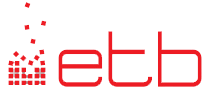 E-Bio KEC - Secure Smartcard Readers Firmwarev1.1Security TargetVersion No: v1.6VERSION HISTORY	APPROVALS	ContentsContents	3List of Tables	6List of Figures	71	ST Introduction	81.1	Security Target & TOE Reference	81.2	TOE Overview	81.2.1	Major Security Features of a TOE	81.2.2	Types of SSR Devices	91.2.3	Non TOE Hardware/ Software/ Firmware	111.2.4	Actors and External Systems	141.2.5	Optional hardware	141.2.6	Operational envıronments of of ssr	141.3	TOE Description	201.3.1	TOE Life Cycle	201.3.2	TOE Physical Scope	201.3.3	TOE Logical Scope	211.3.4	obtaınıng sam to produce an ssr	232	Conformance Claims	252.1	CC Conformance Claim	252.2	PP Claim	252.3	Package Claim	252.4	Conformance Rationale	253	Security Problem Definition	263.1	Introductıon	263.2	Assets	263.3	Subjects and External Entities	283.4	Relevance of External Entities to the TOE on Different SSR Types	303.5	Threats	313.6	Organizational Security Policies	343.7	Assumptions	363.8	Relevance of Threats, OSPs and Assumptions to the TOE on Different SSR Types	384	Security Objectives	404.1	Security Objectives for the TOE	404.2	Security Objectives for the Operational Environment	464.3	Application of Security Objectives to the TOE on Different SSR Types	524.4	Coverage Of Threats, OSPs and Assumptions by the Security Objectives	564.5	Security Objectives Rationale	655	Extended Components Definition	725.1	FPT_IDA Imported TSF Data Authentication	725.1.1	FPT_IDA.1 Imported TSF Data Authentication	725.2	FPT_SSY State Synchronization	735.2.1	FPT_SSY.1 State Synchronization	736	Security Requirements	746.1	Security Functional Requirements	746.1.1	Class FAU: Security Audit	746.1.2	Class FCS: Cryptographic Support	776.1.3	Class FIA: Identification and Authentication	826.1.4	Class FCO: Communication	876.1.5	Class FMT: Security Management	876.1.6	Class FPT: Protection of the TSF	906.1.7	Class FDP: User Data Protection	946.1.8	Class FTP: Trusted Path/Channels	976.2	Application of SFRs to TOE on different SSR Types and Biometric Sensor / EPP Configurations	976.3	Security Assurance Requirements	976.4	Security Requirements Rationale	986.4.1	Security Functional Requirements Rationale	986.4.2	Security Functional Requirements Rationale Tables	1046.4.3	Security Assurance Requirements Rationale	1107	TOE Summary Specification	1117.1	TOE Security Functions	1117.1.1	Security Audit	1117.1.2	Cryptographic Support	1127.1.3	Identification and Authentication	1147.1.4	Communication	1157.1.5	Security Management	1167.1.6	Protection of the TSF	1177.1.7	User Data Protection	1187.1.8	Trusted Path/Channels	1208	Acronyms	1219	References	122List of TablesTable 1. Comparison of SSR types	9Table 2. Primary and Secondary Assets	26Table 3. Legitimate and malicious actors and external systems	28Table 4. Legitimate Entities vs SSR Types	30Table 5. Threats	31Table 6. Organizational security policies	34Table 7. Assumptions	36Table 8. Relevance of Threats, OSPs and Assumptions to the three TOE types	38Table 9. Security Objectives of the TOE	40Table 10. Security Objectives for the Operational Environment	46Table 11. Application of Objectives to the TOE on different SSR Types	52Table 12. Application of Environment Objectives to the different SSR Types and User Environments of different SSR Types	54Table 13. Security Objectives Rationale Table for TOE on Either SSR Type I,II,II without Biometric Sensor and External Pin Pad	56Table 14. Environmental Security Objectives Rationale Table for TOE on Either SSR Type I,II,II without External Biometric Sensor and External Pin Pad	59Table 15. Additions to Security Objective Rationale due to differences of SSR Type II, III from SSR Type I	62Table 16. Additions to Security Objective Rationale for TOE on SSR with External/Internal Biometric Sensor and/or EPP	63Table 17. Additions to Security Objective Rationale for TOE on SSR Type III	64Table 18. Justification According to The Configuration of TOE	65Table 19. SFR Rationale Table for TOE on SSR Type I without Biometric Sensor and External PIN Pad	104Table 20. SFR Rationale for additional objectives of TOE on SSR Type II and SSR Type III	108Table 21. SFR rationale additions for TOE on SSR with External/Internal Biometric Sensor and/or EPP	108Table 22. SFR Rationale for additional objectives of TOE on SSR Type III	109List of FiguresFigure 1. Software/Firmware Environment of TOE	11Figure 2. Hardware Environment of TOE – Type 1	12Figure 3. Hardware Environment of TOE – Type 2	13Figure 4. Hardware Environment of TOE – Type 3	13ST IntroductionSecurity Target & TOE ReferenceST Title: E-Bio KEC - Secure Smartcard Readers Firmware v1.1 - Security TargetST Reference: v1.6TOE Identification: E-Bio KEC - Secure Smartcard Readers Firmware v1.1CC Conformance: Common Criteria for Information Technology Security Evaluation, Version 3.1 (Revision 5)PP Conformance: Protection Profile for Application Firmware of Secure Smartcard Reader (SSR) for Electronic Identity Verification System, SSR_PP_2.8Assurance Level: EAL4+ with ALC_DVS.2 augmentationKeywords: Electronic Identity, Smartcard Reader, Identity Verification, Electronic Identity Card, Secure Smartcard Reader, Biometric AuthenticationTOE OverviewThe TOE is the Secure Smartcard Reader (SSR) Application Firmware running on SSR Device. The SSR is the identity verification terminal for the eID Verification System (eIDVS) defined by TS13584. As the application firmware of the SSR, the TOE performs identity verification of Service Requester and Service Attendee according to the eIDVS, securely communicating with the other system components and as a result of the identity verification, produces an Identity Verification Assertion (IVA) signed by the Secure Access Module (SAM) inside the SRR. The TOE also covers the root certificates used for the identification & authentication purposes.Major Security Features of a TOEThe following security mechanisms are primarily mediated in the TOE:Identification and Authentication,Cardholder verification by using PIN and biometrics (fingerprint, finger vein, or palm vein data).Authentication of eID Card by the TOE,Authentication of Role Holder by eID Card and by the TOE,Authentication of SAM by the TOE and by eID Card,Authentication of the TOE by SAM and by Card Holder (Service Requester and Service Attendee) and by external entities ,Secure Communication between the TOE andSAMeID CardRole Holderother trusted IT ComponentsSecurity Management,Self-Protection,Audit.Among the certificates used in the eID Verification System, certificates of the root CA, device management CA and eID management CA are included in the TOE.TOE is the application firmware which is loaded into the embedded flash memory of E-Bio KEC. E-Bio KEC one of the terminal devices designed for eID Verification System. It provides personal identity verification and digital signature operations for smartcard based services over electronic media. E-Bio KEC will mainly used in public institutions like hospitals, pharmacies and banks.Types of SSR Devices TOE supports operations on three different operational environments. Operation environment is the SSR Platform and SSR User Environment including the other parties that SSR communicates to the SSR Application Firmware.Properties of the three operational environments are stated in Table 1.Table 1. Comparison of SSR types Offline mode is a valid option only for SSR Type III Devices. If the SSR type III Device has the offline IVA generation and storage mode, the IVA can be generated and stored within the SSR when the SSR cannot reach to the APS. The confidentiality of the IVAs shall be assured during storage. Integrity concern of the IVAs does not exist since the IVAs are already electronically signed by the SAM.Non TOE Hardware/ Software/ FirmwareSoftware/ Firmware Environment of TOEFigure 1. Software/Firmware Environment of TOEThe TOE runs at the top of an embedded operating system, its file-system and software libraries. It communicates to a smartcard reader IC firmware within the device.Hardware Environment of TOE (SSR Hardware)The TOE is stored in a non-volatile memory location in the SSR Hardware as an encrypted binary file. During power-up, the encrypted TOE is decrypted before its execution. SSR Hardware environments of TOE for three different types are stated in Figure 2, Figure 3 and Figure 4.Hardware environment of TOE consists of the following components:Communication interfaces (Ethernet & USB for Type I & Type II, Wireless interface for Type III)Memory (RAM)RTC (Real Time Clock)I / O InterfaceCPUPhysical and Logical Security Barriers : Tamper SwitchSmartcard Controller (for communication with e-ID card(s) & SAM). SlotX refers to slot number which is used for communication with e-ID card. Type I uses 1 slot, Type II uses 2 slots, Type III uses 1 slot or two slots for e-ID communication.User interfaces module which controls keypad / virtual keypad, biometric sensors and display.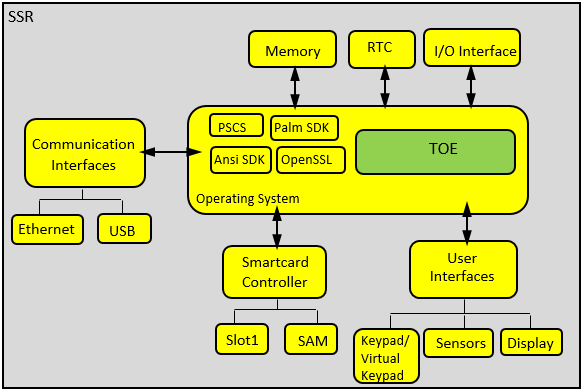 Figure 2. Hardware Environment of TOE – Type 1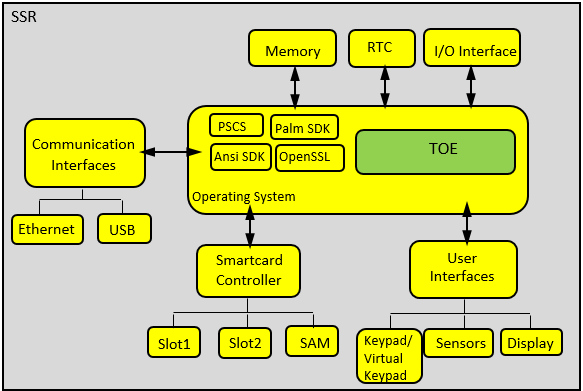 Figure 3. Hardware Environment of TOE – Type 2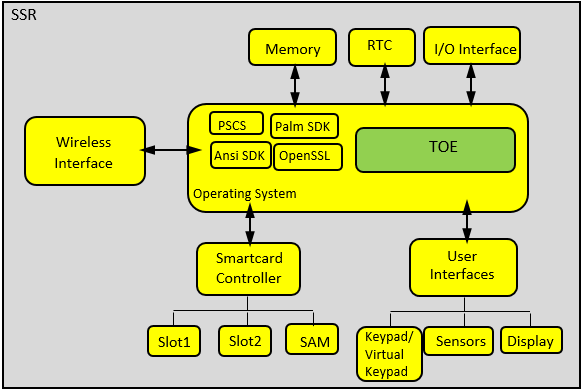 Figure 4. Hardware Environment of TOE – Type 3Actors and External SystemsActors: Service Requester, Service AttendeeExternal Systems: Service Provider Client Application (SPCA), Identity Verification Policy Server (IVPS), Application Server (APS), SSR Access Server (SAS), Identity Verification Server (IVS), Electronic Identity Card (eID Card), Service Requester (SR), Service Attendee (SA), Online Certificate Status Protocol (OCSP) Server, Identity Faker, Illegitimate eID Card, SSR Access Server, PC, SAM, External Biometric Sensor , External Pinpad .Optional hardwareSSR Devices may be developed to operate together with additional hardware components, which are Internal Biometric Sensor, External Biometric Sensor (EBS) and External PIN PAD (EPP). Biometric verification feature is optional for SSR Devices. Both internal and external biometric sensors are accepted for biometric verification. In addition, an External PIN PAD could be supplied with the SSR Hardware as an addition to the on board PIN PAD so as to give ease of use to the user. However, when external biometric sensors or external PIN PADs are applicable, the TOE shall authenticate the external device and protect the confidentiality and integrity of the communication between the TOE and the external device.Operational envıronments of of ssrUser environments and usage scenarios are explained for the three types of TOE Environment.Operational Environment for SSR Type I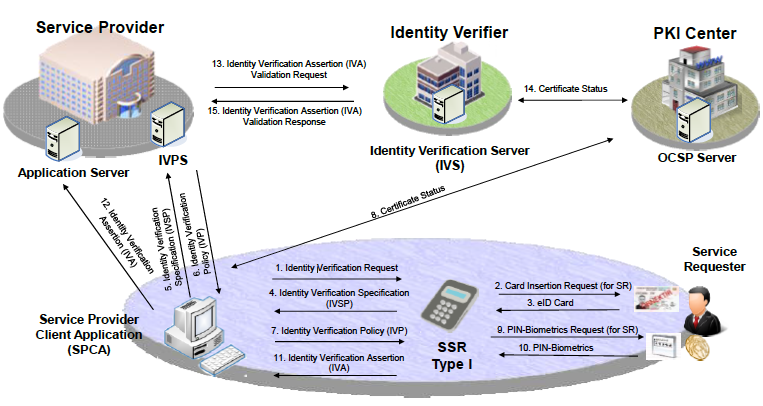 a.User Environment of Type IThe following scenario explains how Type I devices perform Identity Verification Operation in the environment shown in the figure above (a). Operation is initiated by the Service Provider Client Application (SPCA), which is installed on a personal computer (PC).First, SPCA sends an Identity Verification Request to TOE. Once the TOE receives this request, it asks the SR to insert his/her eID card into the smartcard slot. After the eID card is inserted, the TOE sets up a secure messaging session with the eID card. Having read the cardholder‘s personal message from the eID card, the TOE displays it on the screen for the SR’s approval. If the SR approves the displayed message, an Identity Verification Specification is generated by the TOE, and sent to SPCA. Next, SPCA connects to the Identity Verification Policy Server (IVPS) and gets the Identity Verification Policy (IVP) for the SR specified in the IVSP. After that, SPCA sends the IVP to the TOE. Since the policy is signed by the IVPS, the TOE checks the signature to make sure it comes from a legitimate IVPS and hasn't been modified. The IVP defines the Identity Verification Method (IVM) for the SR and the organizational policies defined in TS 13584. If an IVPS doesn’t exist, the SPCA defines the IVM itself. Otherwise, the TOE uses the predefined default IVM that has the highest security level. During identity verification, the Identity Verification Certificate within the eID Card is not only verified offline by the TOE, but also checked online with the help of the Online Certificate Status Protocol (OCSP) Server. If the online certificate check cannot be achieved due to technical problems, there are two options to continue the operation: (i) the TOE checks the eID Card of the Service Requester using the Certificate Revocation List downloaded on the SSR Device. In this case, the information that “OCSP check could not be achieved” shall be included in the IVA;(ii) the TOE does not check the eID Card of the Service Requester. In this case, the information that “OCSP check and Revocation List control could not be achieved” shall be included in the IVA. In addition to certificate verification and validation, according to the IVM, if requested, PIN verification and biometric verification of the SR is done by the TOE using fingerprint, fingervein or palmvein data. At the end of the authentication, an Identity Verification Assertion (IVA) is generated by the TOE. Since the IVA is signed by the SAM, it assures origin of identity, time and place. The TOE sends the IVA to the SPCA and finally, the SPCA forwards the IVA to the IVS, where it's further validated and kept as the evidence for the operation. Until the IVA is validated by the IVS, the Identification and Authentication of SR is regarded as incomplete.Operational Environment for SSR Type II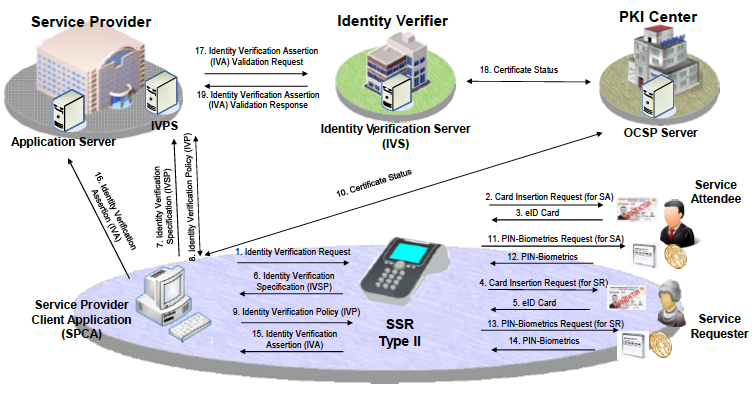 b.User Environment of Type II (without SAS)User environments for Type II devices are given in figure above(b) and below(c). As seen, two smartcard slots are required for Type II devices. The second smartcard slot is needed for Service Attendee support. The SPCA initiates the operation. If SSR Access Server (SAS) exists as shown in Figure 5, the SPCA communicates to the TOE through the SAS via Ethernet interface, otherwise, it communicates to the TOE via USB interface.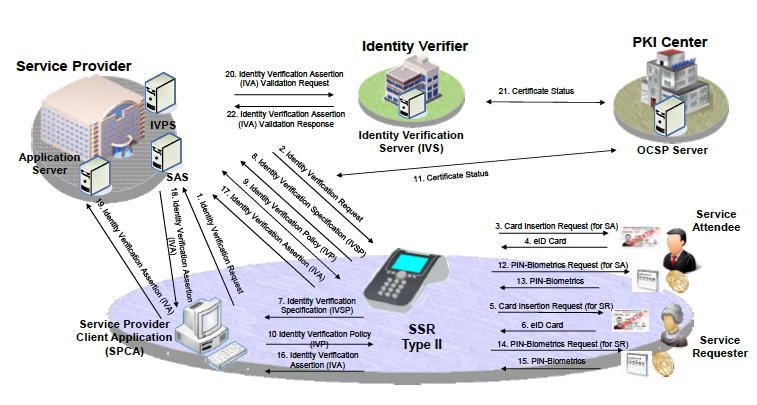 c.User Environment of Type II (with SAS)In this scenario, the procedures are similar to the scenario for Type I SRR devices. However, in addition to Identification and Authentication of SR, Type II SRR devices also support Identification and Authentication of Service Attendee (SA) thanks to the second smartcard slot. At the end of the Identification and Authentication of SR and SA, an Identity Verification Assertion (IVA) is generated by the TOE. This time the IVA includes Service Attendee information as well. The TOE sends the IVA to the SPCA. Finally, SPCA forwards the IVA to IVS, which validates it and keeps it as an evidence for the operation. Until the IVA is validated by the IVS, the Identification and Authentication of SR and SA is regarded as incomplete.Operational Environment for SSR Type III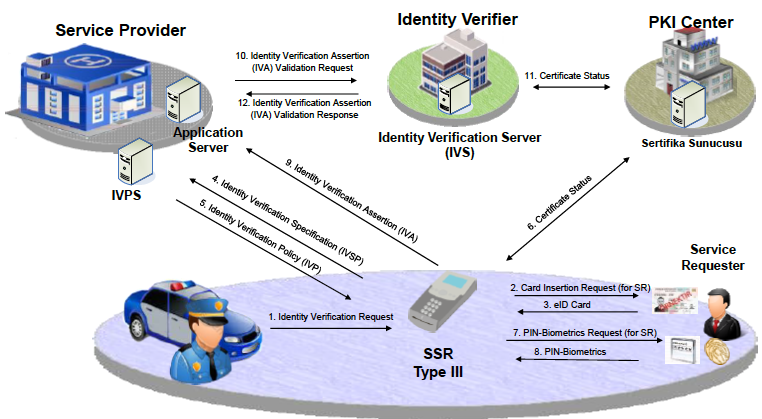 d.User Environment of Type IIIUser environment for Type III devices is given in figure above(d). Type III device is intended for mobile use. As seen, the environment doesn’t require a PC. The TOE performs the functions of SPCA itself. It directly communicates to OSPCS, Application Server and IVPS. Type III devices may have one or two smartcard slots depending on usage. In the scenario, the procedures are similar to the scenario for Type I and Type II devices. However, the TOE itself initiates the Identification and Authentication Operation. In addition, offline usage scenarios are defined for mobile SSR Device. In case OCSP Server is not reached, TOE checks the eID Card of the Service Requester from the Revocation List downloaded on the SSR Device and puts the information that OCSP could not be achieved into the IVA. This scenario is the same as the Type I and Type II Devices. However, the revocation list shall be downloaded onto the mobile SSR since SSR Device could run totally offline for maximum offline working time duration. In addition, if the connection with the APS is failed, IVAs could be stored in the SSR Device securely until the device becomes online again. The maximum offline working time is defined by the authorized foundations. Stored IVAs should be transmitted to APS securely before this time.TOE DescriptionTOE Life CycleThe TOE supports the following phases:Initialization & ConfigurationOperation PhasesAfter production, the TOE is in Initialization & Configuration Phase. In the Initialization & Configuration Phase, the TOE and all other SSR firmware including operating system and file system are installed to the SSR Device by Initialization agent in a secure environment. After the initialization and the configuration, the TOE switches to the Operation Phase and doesn’t go back to the Initialization & Configuration Phase again except tampering of the SSR. Tampering event is the only condition to set the TOE back to the Initialization & Configuration Phase. If a tampering event is detected, cryptographic data within the SSR are deleted and the TOE becomes out of service; TOE and the other software including  operating system, file system and other firmware need to be re-installed and it has to be initialized and configured by authorized personnel.In addition, SSR and the TOE have close relations with the SAM in the SSR. Therefore, SAM life cycle and SAM processes related to the TOE and the SSR are given briefly in the following subsections. TOE Physical ScopeTOE Physical Scope consists of the following:-TOE Installed SSR Device that is explained in 1.2.3.2 with the system requierements:Processing Unit: Arm Cortex A9 1.2 Ghz processing unit support NEON/VFPMemory: 4 Gb Nand Flash Memory and 512 DDR SDRAMReal Time ControllerSecurity Access Module (SAM), placed into the SIM card slotDisplay: 320X480 resolution TFT-LCD Keypad: 18 keys keypad/virtual keypadConnections: Micro USB port for PC connection10/100 Mbit Ethernet port for network connectionWifi ModuleGSM ModuleUSB device connection for biometric sensorPower Supply: +9V power supply inputBattery: 7.4V 2500mAh-User manual (pdf)TOE is delivered on site  as a firmware installed on a SSR Device ,that is explained above, and delivered by a courier of ETB.Delivered version of TOE is the evaluated version in this ST and there is no need for extra configuration for security features. Other configurations related to customer will be done in the site by  an official ETB  staff.TOE Logical ScopeThe primary security features of the TOE are: Security audit: TOE Security Functionality generates an audit record of the auditable events which will be explained in this ST.  	
Audit logs for the following events are provided:Insertion and removal of eID Card and SAMService requester authenticationService attendee authenticationStart and end of secure messagingCard authenticationReceived data integrity failureRole holder authenticationSAM authenticationSAM-PIN verification failureTOE updateIVP verificationOCSP answer verificationSwitching to offline mode (for TOE on SSR Type III)SAS authentication (for TOE on SSR Type II)Tamper event detectionCryptographic Support: Cryptographic support involves Cryptographic key generation, Encryption/Decryption, Cryptographic key destruction provided by the TOE.Cyrptographic operations are involved during the following functionalities:Secure Messaging are founded between TOE and eID; TOE and SAM; TOE and Role HolderTLS Key Generation is performed between TOE and APS for TOE on SSR Type III; between TOE and SAS for TOE on SSR Type IITo Encrypt/Decrypt the stored IVAs on SSR Type IIIService Attendee authenticationService Requester authenticationeID Card authenticationSAM authenticationRole Holder Device authenticationSAS authentication for TOE on SSR Type IIAPS authentication for TOE on SSR Type IIIIdentification and Authentication:  This feature contains that the users must be identified and authenticated before any action which related to security on the TOE. User roles  are defined on system.Authentication failure handling, user identification and athentication, Multiple authentication mechanism for different users, reauthenticating, protected authentication feedback are supplied by the TOE.  Identification and authentication functionalities for the followings are provided by the TOE:Service Attendee identification & authenticationService Requester identification & authenticationeID Card identification & authenticationSAM identification & authenticationRole Holder Device identification & authenticationSAS identification & authentication for TOE on SSR Type IIAPS identification & authentication for TOE on SSR Type IIICommunication : This feature contains communication methods between the TOE and other devices which the TOE can communicate. Following communications channels are provided by the TOE:Communication between TOE and eIDCommunication between TOE and SAMCommunication between TOE and Role HolderCommunication between TOE and SPCA (on SSR Type I – Type II without SAS)Communication between TOE and SAS (on SSR Type II with SAS)Communication between TOE and APS (on SSR Type III)Communication between TOE and IVS (on SSR Type III) Communication between TOE and IVPS (on SSR Type III)Communication between TOE and OCSP (on SSR Type III)Security Management: This feature contains managing security functions and data for diffirent situations. Security roles, rules and conditions are identified and management is supplied according to roles,rules and conditions and only authorized people access the TOE.	
  Protection of the TSF: The TOE protects the TOE Security Functions and TSF data. This feature contains protection of cryptographic keys, digital signiture protection/verification, data authentication, SAM-PIN, cryptographic credentials, IVA data fields, software integrity self-test and other TSF data protection. Temper protection is also suppoerted by the TOE.
  User Data Protection: This feature incloses monitoring user data stored in containers controlled by the TSF for any integrity error. Critical data in terms of keys, user passwords is used by the TOE and it is protected against losing and stealing. Integrity checking method, subset flow control rules, security attributes are provided by the TOE.  
Trusted Path/Channels: This feature involves cryptographic communication protocols between itself and defined trusted products. Trusted channels supported by the TOE are the followings:Trusted path/channel between TOE and eIDTrusted path/channel between TOE and SAMTrusted path/channel between TOE and Role HolderTrusted path/channel between TOE and SPCA (on SSR Type I – Type II without SAS)Trusted path/channel between TOE and SAS (on SSR Type II with SAS)Trusted path/channel between TOE and APS (on SSR Type III)Trusted path/channel between TOE and IVS (on SSR Type III) Trusted path/channel between TOE and IVPS (on SSR Type III)Trusted path/channel between TOE and OCSP (on SSR Type III)obtaınıng sam to produce an ssrSAM cards and test SAM Cards are supplied by Authorized SAM Provider (ASP). Detailed information about obtaining the SAM cards is provided by ASP. During development of SSR, the TOE manufacturer configures the prototype SSR device with test-SAM cards and then applies to an accredited CC Laboratory and the CC Scheme for CC certification. In addition, the manufacturer applies to an accredited laboratory and the Turkish Standardization Institution (TSE) for TS 13582 - TS 13585 conformance certification. Unless the SSR is certified according to this PP and TS 13582, TS 13583, TS13584, TS 13585 Turkish Standards, the manufacturer is not given production SAM cards by ASP. In some cases, an External Biometric Sensor (EBS) and/or an External PIN Pad could be supplied separately with the SSR. In these cases, the TOE authenticates and securely communicates to the EBS and/or the EPP as defined in TS 13584[3]. EBS or EPP Developers acquires test- EBS SAM cards or test-EPP SAM cards from ASP for testing their EBS or EPP. After the test and certification processes are completed successfully, EBS, EPP and SSR Developers apply for actual SAM cards.Conformance ClaimsCC Conformance ClaimThis ST claims conformance toCommon Criteria for Information Technology Security Evaluation, Part 1: Introduction and General Model; CCMB-2017-04-001 Version 3.1 Revision 5, April 2017, (CC Part 1)Common Criteria for Information Technology Security Evaluation, Part 2: Security Functional Components; CCMB--2017-04-002 Version 3.1 Revision 5, April 2017, (CC Part 2)Common Criteria for Information Technology Security Evaluation, Part 3: Security Assurance Requirements; CCMB--2017-04-003 Version 3.1 Revision 5, April 2017, (CC Part 3)as followsPart 2 extendedPart 3 conformantThe Common Methodology for Information Technology Security Evaluation, Evaluation Methodology; CCMB--2017-04-004 Version 3.1 Revision 5, April 2017, [CEM] has to be taken into account.PP ClaimThis ST claims conformance to Protection Profile for Application Firmware of Secure Smartcard Reader (SSR) for Electronic Identity Verification System, SSR_PP_2.8Package ClaimThis ST is conforming to assurance package EAL4 augmented with ALC_DVS.2 defined in CC part 3 (CC Part 3).Conformance RationaleThis ST claims strict conformance to Conformance Rationale of Protection Profile for Application Firmware of Secure Smartcard Reader (SSR) for Electronic Identity Verification System, SSR_PP_2.8 for Type I, Type II and Type III configurations.Configuration specific properties are clearly stated by comparison tables or descriptions. Security Problem DefinitionThis part defines the security problem that is to be addressed both by the TOE and its environment. It consists of Assets, Subjects and External Entities, Organizational Security Policies, Threats and Assumptions. IntroductıonOperational Environments for three SSR Types and interaction between the SSR device and external system components are defined in Section 1.2.6. Optional external/ internal hardware components of SSR Device are defined in Section 1.2.5. These two sections together define the possible alternatives for the TOE operational environments. Operational environment of the TOE and optional offline use cases of the TOE, given in Table 1, are the factors effecting the security problem definition. Each factor brings about additional security needs. Therefore, in this ST document, Security Problem Definition, Security Objectives and Security Functional Requirements are designed to cover all the possible alternatives.AssetsThe Secure Smart Card Reader (SSR) and the TOE is a part of eID Verification System. TOE carries out identification and authentication operations and accesses (reads out and performs management operations of) eID Card on behalf of authorized entities (Role Holder) who has privileges on the eID Card. TOE shall securely forward the user data read out from the eID Card; however, TOE does not store any user data. The TOE defined in this ST (the Application Firmware of the SSR) does not possess any user data.Table 2. Primary and Secondary AssetsSubjects and External EntitiesTable 3 gives the legitimate and the malicious actors and external entities. The legitimate ones are given in the left column and the malicious ones are given in the right column of Table 3.Table 3. Legitimate and malicious actors and external systemsNote 1: It is assumed that no illegitimate Service Provider Client Application (SPCA) exists within the current context. Note 2: No illegitimate Identity Verification Server (IVS) exists within the current context. The reason the IVS is taken into the scope this ST, is its required ability to distinguish the IVAs created by the TOE with the IVAs created by illegitimate TOEs. Note 3: It is assumed that (1) the PC is free of any malicious software and (2) the environment between the USB Interface Software and the TOE is secure. So no illegitimate USB Interface Software and illegitimate PC are defined within the system.Note 4: Within the current system context, the role holder has privileges on the eID Card. The attacker will try to exploit these privileges to gain benefits.Note 5: Initialization agent is assumed to pose no threat because the environment is secure and personal acts responsively.Note 6: The attacker is the threat agent who tries to violate the security of the eID Verification System. Note that the attacker here is assumed to possess at most enhanced-basic attack potential (which means that the TOE to be tested against AVA_VAN.3).Relevance of External Entities to the TOE on Different SSR TypesSome of the entities defined in the Subsection 3.3 are valid for all the three types of SSR Device, however, some entities are irrelevant for one or two types of the SSR Device. Table 4 shows the relevance of these entities for three types of SSR Device.Table 4. Legitimate Entities vs SSR TypesThreatsThe threats that could be met by the TOE and its environment are given in Table 5. Table 5. Threats Organizational Security PoliciesThe OSPs are given in Table 6. Table 6. Organizational security policiesAssumptionsThe assumptions for the operational environment are given in Table 7. Table 7. AssumptionsApplication Note: The SSR Platform consists of the physical enclosure, physical hardware, security elements, operating system and other dedicated software. A.SSR_Platform enables that Security Objectives of the TOE and the SSR Platform together are resistant to the attackers possessing Enhanced Basic Attack Potential.Relevance of Threats, OSPs and Assumptions to the TOE on Different SSR TypesThreats, OCPs and assumptions defined in the Security Problem Definition are matched with the three types of the SSR Device in Table 8.Table 8. Relevance of Threats, OSPs and Assumptions to the three TOE typesSecurity ObjectivesIn this section part-wise solutions are given against the security problem defined in Part 3.  Security Objectives for the TOESecurity Objectives for the TOE are given in Table 9.Table 9. Security Objectives of the TOESecurity Objectives for the Operational EnvironmentSecurity objectives for the SSR Hardware and the User Environment of the SSR.Table 10. Security Objectives for the Operational EnvironmentApplication of Security Objectives to the TOE on Different SSR Types Application of Objectives to the TOE on different SSR Types are given in Table 11.Table 11. Application of Objectives to the TOE on different SSR TypesApplication of Environment Objectives to the different SSR Types and User Environments of different SSR Types are given in Table 12.Table 12. Application of Environment Objectives to the different SSR Types and User Environments of different SSR TypesCoverage Of Threats, OSPs and Assumptions by the Security ObjectivesTable 13, Table 14, Table 15 and Table 16 give the coverage of threats, OSPs and assumptions by the security objectives. Table 13 gives the coverage of threats and OSPs by the common TOE security objectives of the TOE on all three types of SSR devices and EPP, EBS configurations and optional offline mode features. Table 14 gives the coverage of threats, OSPs and assumptions by the common environmental security objectives of the TOE on all three types of SSR devices and EPP, EBS configurations and optional offline mode features. Due to different SSR types and presence of EPP, biometric sensor and optional offline mode features, additions to the rationale given in Table 15 and Table 16. Table 13. Security Objectives Rationale Table for TOE on Either SSR Type I,II,II without Biometric Sensor and External Pin Pad Table 14. Environmental Security Objectives Rationale Table for TOE on Either SSR Type I,II,II without External Biometric Sensor and External Pin Pad TOE on SSR Type II and TOE on SSR Type III adds the Photo Verification mechanism and Service Attendee and Security Service Provider entities. In addition, TOE on SSR Type II adds the SSR Access Server (SAS) related objectives and TOE on SSR Type III adds the Application Server (APS) related objectives.  The additions for the coverage of the threats, OCPs and assumptions (that are not valid for Type I) is given in Table 15.Table 15. Additions to Security Objective Rationale due to differences of SSR Type II, III from SSR Type IFor all three types of SSR Device, External Biometric sensor or External PIN Pad could be connected. For the TOE on SSR device connected with an EBS or EPP, the additional threats, OSPs and assumptions are given in Table 16.Table 16. Additions to Security Objective Rationale for TOE on SSR with External/Internal Biometric Sensor and/or EPPTable 17. Additions to Security Objective Rationale for TOE on SSR Type IIISecurity Objectives RationaleT.Counterfeit_eIDC: The security objectives OT.eIDC_Authentication and OT.SM_eID Card protect the eID Card against counterfeiting by authentication of the eID Card and Secure Messaging with the card. These mechanisms brings about some requirements on eID card, which is addressed by OE.eID and the support of SAM, which is addressed by OE.SAM. The authentication mechanism requires the public key infrastructure and the secure credential management. The public key infrastructure is addressed by OE.PKI; the security of credential management is addressed by OE.CM.Security Objectives: OT.eIDC_Authentication, OT.SM_eID Card, OT.IVM_Management, OE.eID Card, OE.SAM, OE.PKI, OE.CMT.Stolen_eIDC: The justification of this threat changes according to the configuration of the TOE.Table 18. Justification According to The Configuration of TOEAt minimum PIN Verification mechanism verifies if the person presenting the card is legitimate owner of the eID Card or an attacker trying to masquerade the identity of legitimate card holder (OT.PIN_Verification adresses the features in the TOE for this operation, OE.eID_Card adresses the eID Card requirements for this operaiton, and OE.Service_Requester addresses the Service Requester requirements for this operaiton). Photo Verification and Biometric Verification strengthens the resistance against the T.Stolen_eID Card. (OT.Biometric_Verification for biometric verification; OT.Photo_Verification and OE.Service_Attendee for photo verification). In addition to this the SSR Platform shall prevent the attacker to steal the PIN or the biometric data of the user.Security Objectives: OT.PIN_Verification, OT.Photo_Verification and OT.Biometric_Verification, OE.eID Card, OE.Service_Requester, OE.Service_Attendee, OE.SSR_Platform.T.Revoked_eIDC: Authentication methods required by OT.IVM_Management prevent the revocation attack on the eID Card. OT.IVM_Management and OE.OCSPS cover the threat.Security Objectives: OT.IVM_Management, OE.OCSPS, OE.eID Card, OE.PKI, OE.CM.T.IVA_Fraud: OT.IVA_ Signing allows the IVS to verify the IVA and identify the SSR that created the IVA. Hence, if an illegitimate IVA is created by an attacker, the IVS can detect it. The signing of IVA is performed by the SAM. Therefore, the OT.IVA_ Signing, OE.SAM and OE.IVS cover the current threat together with OE.PKI and OE.CM which also cover the required PKI and the secure creation and distribution of the credentials and authentication reference data respectively.Security Objectives: OT.IVA_ Signing, OE.SAM, OE.IVS, OE.PKI, OE.CMT.IVA_Eavesdropping: OT.APS_SC and OE.APS require the secure communication of the TOE with SAS and APS for SSR for Type III.OT.SAS_SC, and OE.SAS require the secure communication of the TOE with SAS and APS for SSR Type II. Secure communication prevents the attacker to obtain IVA by monitoring the communication.Hence, T.IVA_Eavesdropping is covered by, OT.SAS_SC, OT.APS_SC, OE.APS and OE.SAS Security Objectives: OT.APS_SC, OE.APS, OT.SAS_SC, OE.SAST.IVA_Confidentiality: OT.IVA_Privacy addresses the secure storage of the IVAs in SSR Type III. The encryption keys are generated by SAM thus OE.SAM addresses the secure storage of this encryption keys. These keys shall be transferred to the TOE via the secure messaging which is addressed by OT.SM_TOE_and_SAMSecurity Objectives: OT.IVA_Privacy, OT.SM_TOE_and_SAM, OE.SAM, T.Repudiation: PIN Verification or Biometric Verification mechanisms ensure that Service Requester and eID Card had joined to the Identification Process. OE.CM covers the secure creation and distribution of the credentials and authentication reference data. Thus OT.PIN_Verification, OT.Biometric_Verification, OE.Service_Requester, OE.eID Card, OE.PKI, and OE.CM cover the T.Repudiation. Security Objectives: OT.PIN_Verification, OT.Biometric_Verification, OE.Service_Requester, OE.eID Card, OE.PKI and OE.CMT.Fake_TOE_to_SR: OT.PM_Verification allows the Service Requester identifying a legitimate SSR. OE.Service_Requester protects the service requester from entering his or her PIN and interacting with the biometric sensor without Personal Message Verification. OE.eID Card prevents the fake SSR accessing the Personal Message and OE.SAM provides the TOE the ability of proving its identity to the eID Card. Finally, OE.PKI and OE.CM cover the required PKI and the secure creation and distribution of the credentials and authentication reference data.Security Objectives: OT.PM_Verification, OE.eID Card, OE.Service_Requester, OE.SAM, OE.PKI, OE.CMT.Fake_TOE_to_External_Entities: Authentication objectives for eID Card, Role Holder, SAS, APS, EBS, EPP are  OT.SM_eIDCard, OT.RH_DA, OT.SAS_DA, OT.APS_DA, OT.EBS_DA, OT.EPP_DA correspondingly require TOE to prove its identity before doing any action. SAM card in the SSR Device is used to prove identity of the TOE to the external entities. OE.PKI and OE.CM cover the required PKI and the secure creation and distribution of the credentials and authentication reference data. Thus, OE.SAM covers the threat with OE.eID Card, OE.EBS (depends on the configuration), and OE.EPP (depends on the configuration). Security Objectives: OT.SM_eIDCard, OT.RH_DA, OT.SAS_DA, OT.APS_DA, OT.EBS_DA, OT.EPP_DA, OE.SAM, OE.eID Card, OE.EBS (depends on the configuration), OE.EPP (depends on the configuration), OE.PKI, OE.CM.T.SA_Masquerader: OT.SA_Identity_Verification addresses the verification of Service Attendee’s identity. Service Attendee’s identity verification is similar to the identity verification of Service Requester.  OE.eID Card, OE.SAM and the OE.Service_Attendee address the necessary contributions of the eID Card, SAM and Service Attendee to the mechanisms covered in Service Attendee identity verification. Finally, OE.PKI and OE.CM cover the required PKI and the secure creation and distribution of the credentials and authentication reference data.Security Objectives:OT.SA_Identity_Verification, OE.eID Card, OE.SAM OE.Service_Attendee, OE.PKI, OE.CMT.SA_Abuse_of_Session: OT.Session_Ending addresses the termination of authentication session of Service Attendee whenever the session expires or the Service Attendee removes the eID Card. OE.Service_Attendee states that the Service Attendee shall not leave his or her eID Card when he or she leaves the SRR environment.Security Objectives: OT.Session_Ending, OE.Service_AttendeeT.Fake_Policy: OT.Identity_Verification_Policy_Authentication addresses verifying the integrity and origin of Identity Verification Policy and OE.IVPS states that Identity Verification Policy shall be signed electronically by the IVPS. OE.PKI and OE.CM cover the required PKI and the secure creation and distribution of the credentials and authentication reference data.Security Objectives: OT.Identity Verification Policy_Authentication, OE.IVPS, OE.PKI, OE.CMT.Fake_OCSP_Response: OT.OCSP_Query_Auth addresses verifying the integrity and the origin of the OCSP response. OE.OCSPS states that OCSP response shall be signed by the OCSPS. OE.PKI and OE.CM cover the required PKI mechanism and the secure creation and distribution of the credentials and authentication reference data.Security Objectives: OT.OCSP_Query_Verify, OE.OCSPS, OE.PKI, OE.CMT.RH_Comm: The OT.RH_SC, OE.SAM and OE.Role_Holder together agree on the secure communication keys. OT.RH_SC and OE.Role_Holder addresses the secure communication between the Role Holder and the TOE.Security Objectives: OT.RH_SC, OE.SAM, OE.Role_HolderT.RH_Session_Hijack: OT.RH_DA [Role Holder Device Authentication], OE.SAM and OE.Role_Holder provides mutual authentication of the TOE and the Role Holder. OT.RH_Session_Ending resets the authentication status of Role Holder in eID Card when the secure communication session is terminated. This prevents the attacker to abuse the authentication status present in the eID Card. OE.eID Card helps the OT.RH_Session_Ending by providing an authentication reset mechanism to the TOE. Finally OE.PKI and OE.CM cover the required PKI mechanism and the secure creation and distribution of the credentials and authentication reference data.Security Objectives:OT.RH_DA [Role Holder Device Authentication], OT.RH_Session_Ending, OE.Role_Holder, OE.SAM, OE.eID Card, OE.PKI, OE.CM.T.Illegitimate_EBS: OT.EBS_DA addresses the authentication of EBS by SAM. OE.PKI and OE.CM cover the required PKI echanism and the secure creation and distribution of the credentials and authentication reference data. So the threat is covered OT.EBS_DA, OE.SAM, OE.EBS, OE.PKI and OE.CM.Security Objectives: OT.EBS_DA, OE.SAM, OE.EBS, OE.PKI, OE.CMT.EBS_Comm: OT.EBS_SC and OE.EBS addresses secure communication between the TOE and the EBS. The OE.SAM and OE.EBS contribute to the key agreement protocol between the TOE and the EBS.Security Objectives: OT.EBS_SC, OE.SAM, OE.EBST.Illegitimate_EPP: OT.EPP_DA, OE.EPP and OE.SAM addresses the authentication of EPP by SAM. OE.PKI and OE.CM cover the required PKI mechanism and the secure creation and distribution of the credentials and authentication reference data. So the threat is covered by OT.EPP_DA, OE.SAM, OE.EPP, OE.PKI, and OE.CM.Security Objectives: OT.EPP_DA, OE.SAM, OE.EPP, OE.PKI, OE.CMT.EPP_Comm: OT.EPP_SC, OE.EPP and OE.SAM address the secure communication between the TOE and the EPP therefore cover the threat.Security Objectives:OT.EPP_SC, OE.EPP, OE.SAMT.eIDC_Comm: OT.SM_eID Card and OE.eID Card create the cryptographic keys and perform secure communication. OE.SAM supports the cryptographic key agreement between the TOE and the eID Card. Hence the threat is covered by OT.SM_eID Card, OE.eID Card and OE.SAM.Security Objectives: OT.SM_eID Card, OE.eID Card and OE.SAM.T.Illegitimate_SAS: This threat is covered by OT.SAS_DA which guarantee the authentication of the SAS before any other action and OE.SAS which ensures that the SAS has the ability to be authenticated by the TOE.Security Objectives: OT.SAS_DA, OE.SAS.T.Illegitimate_APS: This threat is covered by OT.APS_DA, which guarantee the authentication of the APS before any other action and OE.APS which ensures that the APS has the ability to be authenticated by the TOE.Security Objectives:  OT.APS_DA, OE.APS.T.DTN_Change: OT.DTN_Mgmt and OE.SSR_Platform address the protection against unauthorized modification to the DTN.Security Objectives: OT.DTN_Mgmt, OE.SSR_ Platform.T.SAM-PIN_Theft: OT.Security_Failure, OT.SM_TOE_and_SAM, OE.SSR_ Platform and OT.SAM-PIN_Sec address the protection of SAM-PIN against theft and unauthorized change.Security Objective: OT.Security_Failure, OT.SAM-PIN_Mgmt, OT.SAM-PIN_Sec, OE.SSR_ Platform.T.Audit_Data_Compromise: OT.Security_Failure, OT.Audit_Data_Protection and OE.SSR_ Platform covers the protection of audit data from unauthorized change.Security Objective: OT.Security_Failure, OT.Audit_Data_Protection, OE.SSR_ Platform.T.TOE_Manipulation: OT.Security_Failure addresses protection of the TOE against physical tampering together with OE.SSR_Platform. OT.SM_TOE_and_SAM [Secure Messaging between TOE and SAM], addresses the protection of communication between the SAM and the TOE. OT.SAM-PIN_Sec protects the SAM-PIN against probing, OT.DTN_Integrity protects the DTN from manipulation, and the OT.Audit_Data_Protection protects the audit data from manipulation. OT.RIP provides protection against probing attacks and de-allocates any resources when they are no longer needed. Security Objectives: OT.SM_TOE_and_SAM [Security between TOE and SAM], OT.SAM-PIN_Sec, OT.DTN_Integrity, OT.Audit_Data_Protection, OT.RIP [Residual Information Protection], OE.SSR_Platform T.Fake_SAM: OT.Auth_SAM_by_TOE addresses the authentication of SAM by TOE. OE.SAM provides the TOE for the capability to authenticate itself. Finally OE.PKI and OE.CM cover the required PKI mechanism and the secure creation and distribution of the credentials and authentication reference data. Thus OT.Auth_SAM_by_TOE, OE.SAM, OE.PKI, and OE.CM cover the threat.Security Objectives:OT.Auth_SAM_by_TOE [Authentication of SAM by TOE], OE.SAM, OE.PKI, OE.CMT.Stolen_SAM: OT.Auth_SAM_by_TOE addresses the authentication of SAM by TOE and OE.SAM requires the SAM-PIN verification before allowing the SSR (the legitimate or the fake) access its services. OT.SAM-PIN_Secand OT.SM_TOE_and_SAM requires the SAM PIN security during operation of the SSR Device. The OE.CM protects the SAM-PIN during generation and writing to the SAM and the TOE. Security Objectives: OT.Auth_SAM_by_TOE, OT.SAM-PIN_Sec, OT.SAM-PIN_Mgmt, OT.SM_TOE_and_SAM, OE.SAM and OE.CM.T.Revoked_SAM: Authentication of SAM by TOE mechanism also involves the revocation query. The OT.Auth_SAM_by_TOE, OE.SAM, OE.OCSP cover the threat.Security Objectives: OT.Auth_SAM_by_TOE, OE.SAM, OE.OCSPS.P.IVM_Management: OT. IVM_Management matches the requirement.Security Objective: OT. IVM_ManagementP.TOE_Upgrade: OT.TOE_Upgrade covers the policy together with OE.SPCA, OE.SAM, OE.SAS and OE.APS since the upgrade package could be installed onto the SSR via SPCA, SAS or APS and SAM stores the certificates to validate the upgrade package.Security Objectives: OT.TOE_Upgrade, OE.SPCA, OE.SAM, OE.SAS, OE.APS.P.Re-Authentication: OT.Session_Ending requires necessary re-authentications for each authentication session.Security Objectives: OT.Session_Ending  P.Terminal_Cert_Update: OT.Cert_Update, OE.Terminal_Cert_Directory and OE.CM matches the policy. OE.Terminal_Cert_Directory requires the related server to obtain the updated certificates and OT.Cert_Update covers the update of the certificates by the TOE.Security Objectives: OT.Cert_Update, OE.Terminal_Cert_Directory and OE.CM. P.Time_Update: OT.Time_Mgmt matches the time update requirement.Security Objective:OT.Time_MgmtP.Offline_Operation: OT.IVA_Privacy matches the offline identity verification with TOE on SSR Type III.Security Objective:  OT.IVA _PrivacyP.Revocation_Control: OT.eIDC_Authentication defines the offline certificate verification together with OE.CMSecurity Objectives: OT.eIDC _Authentication, OE.CMP.DPM: OT.DPM addresses the phase management policy of the P.DPM. DTN and PIN writing policy is addressed by OT.DTN_Mgmt and OT.SAM-PIN_Mgmt objectives correspondingly.Security Objectives: OT.DPM, OT.DTN_Mgmt and OT.SAM-PIN_mgmtP.Tamper_Response: OT.Security_Failure and OE.SSR_Platform realize the tamper response together.Security Objectives: OT.Security_Failure, OE.SSR_PlatformA.SPCA: The security objective OE.SPCA covers the assumption.Security Objective: OE.SPCAA.IVPS: The security objective OE.IVPS covers the assumption.Security Objective: OE.IVPSA.EBS-EPP: OE.EBS and OE.EPP covers the assumption.Security Objective: OE.EBS, OE.EPPA.PC:OE.PC covers the assumptionSecurity Objective: OE.PCA.APS-IVPS: The security objective OE.APS covers the assumption.Security Objective: OE.APSA.Management_Environment: OE.Security_Management covers the assumption.Security Objective: OE.Security_ManagementA.SAM_ PIN_Environment: OE.SSR_Initialization_Environment covers the assumption.Security Objective: OE.SSR_Initialization_EnvironmentA.SSR_Platform: OE.SSR_Platform covers the assumption totally. Security Objective: OE.SSR_PlatformExtended Components DefinitionFPT_IDA Imported TSF Data AuthenticationFamily Behavior:This family requires that the TOE has the ability to verify that the defined imported TSF Data originates from the stated external entity.Component Leveling: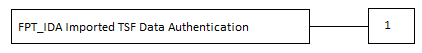 FPT_IDA.1 Imported TSF Data AuthenticationManagement: FPT_IDA.1The following actions could be considered for the management functions in FMT:Management of authentication data by an administrator.Audit: FPT_IDA.1The following actions should be auditable if FAU_GEN Security audit data generation is included in this ST:Minimum: The final decision on authentication;FPT_IDA.1 Imported TSF Data AuthenticationHierarchical to: 	No other componentsDependencies: 	No dependenciesFPT_SSY State SynchronizationFamily Behavior:This family requires that the TOE has ability to synchronize its internal state with another trusted external entity.Component Leveling: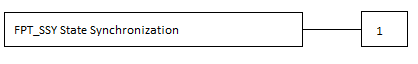 FPT_SSY.1 State SynchronizationManagement: FPT_SSY.1The following actions could be considered for the management functions in FMT:Management of conditions where state synchronization is mandatory, not necessary if it fails, or not required Audit: FPT_SSY.1The following actions should be auditable if FAU_GEN Security audit data generation is included in this ST:Minimum: Result of synchronization: success or failureFPT_SSY.1 State Synchronization Hierarchical to: 	No other componentsDependencies: 	No dependenciesSecurity RequirementsSecurity Functional RequirementsThis part defines the detailed security requirements that shall be satisfied by the TOE. The statement of TOE security requirements shall define the functional and assurance security requirements that the TOE needs to satisfy in order to meet the security objectives for the TOE. The CC allows several operations to be performed on functional requirements; refinement, selection, assignment, and iteration are defined in Section 8.1 of Common Criteria Part1 [17]. The following operations are used in this ST.The refinement operation is used to add detail to a requirement, and thus further restricts a requirement. Refinements of security requirements are denoted in such a way that added words are in bold text and removed are crossed out.The selection operation is used to select one or more options provided by the CC instating a requirement. Selections having been made are denoted as underlined text. The assignment operation is used to assign a specific value to an unspecified parameter, such as the length of a password. Assignments are denoted by italicized text. The iteration operation is used when a component is repeated with varying operations. Iteration is denoted by showing a slash “/”, and the iteration indicator after the component identifier.Class FAU: Security AuditFAU_GEN.1 - Audit data generationHierarchical to: 	No other components.Dependencies: 	[FPT_STM.1 Reliable time stamps] fulfilled by FPT_STM.1Configuration Note: FAU_ARP.1 - Security alarmsHierarchical to: 	No other components.Dependencies: 	[FAU_SAA.1 Potential violation analysis] fulfilled by FAU_SAA.1Application Note 1: The instantiation "Cryptographic Keys used for storage security" matches the IVA Confidentiality Keys for TOE on SSR Type III with offline working feature.FAU_SAR.1 - Audit reviewHierarchical to: 	No other components.Dependencies: 	FAU_GEN.1 Audit data generationFAU_STG.1 - Protected audit trail storageHierarchical to: 	No other components.Dependencies: 	[FAU_GEN.1 Audit data generation] fulfilled by FAU_GEN.1FAU_STG.4 - Prevention of audit data lossHierarchical to: 	FAU_STG.3 Action in case of possible audit data loss.Dependencies: 	[FAU_STG.1 Protected audit data storage] fulfilled by FAU_STG.1FAU_SAA.1 - Potential violation analysisHierarchical to: 	No other components.Dependencies: 	[FAU_GEN.1 Audit data generation] fulfilled by FAU_GEN.1Class FCS: Cryptographic SupportFCS_CKM.1/SM - Cryptographic key generation for secure messaging with eID, SA, EBS, EPP and Role Holder Hierarchical to: 	No other components.Dependencies: [FCS_CKM.2 Cryptographic key distribution, or FCS_COP.1 Cryptographic operation] fulfilled by FCS_COP.1/AES-CBC and FCS_COP.1/AES-CMAC[FCS_CKM.4 Cryptographic key destruction] fulfilled by FCS_CKM.4Application Note 2: Above mentioned Secure Messaging are founded between TOE and eID; TOE and SAM; TOE and Role Holder. FCS_CKM.1/SM_TLS - Cryptographic key generation for secure messaging with Identity Verification Server, Application Server and SSR Access ServerHierarchical to: 	No other components.Dependencies: [FCS_CKM.2 Cryptographic key distribution, or FCS_COP.1 Cryptographic operation] fulfilled by FCS_COP.1/AES-CBC and FCS_COP.1/AES-CMAC[FCS_CKM.4 Cryptographic key destruction] fulfilled by FCS_CKM.4Application Note 3: TLS Key Generation is performed between TOE and APS for TOE on SSR Type III; between TOE and SAS for TOE on SSR Type II.FCS_CKM.1/IVA_Keys - Cryptographic key generation for IVA ConfidentialityHierarchical to: 	No other components.Dependencies: [FCS_CKM.2 Cryptographic key distribution, or FCS_COP.1 Cryptographic operation] fulfilled by FCS_COP.1/AES-CBC and FCS_COP.1/AES-CMAC[FCS_CKM.4 Cryptographic key destruction] fulfilled by FCS_CKM.4Application Note 4: True Random Numbers should be generated by the SAM. Since the communication between the TOE and the SAM is secure, these keys are securely transferred to the TOE and stored in the tamper proof area.  Refinement: Keys above refers to IVA Encryption/Decryption key used in AES CBC algorithm and the IVA Integrity key used in AES CMAC algorithm. These keys are used to Encrypt/Decrypt the stored IVAs on SSR Type III.FCS_CKM.4 - Cryptographic key destructionHierarchical to: 	No other components.Dependencies: [FDP_ITC.1 Import of user data without security attributes, or FDP_ITC.2 Import of user data with security attributes, or FCS_CKM.1 Cryptographic key generation] fulfilled by FCS_CKM.1/SM, FCS_CKM.1/IVA_Keys and FCS_CKM.1/SM_TLSApplication Note 5: The dependency of FCS_CKM.4 is satisfied by the FCS_CKM.1/SM, FCS_CKM.1/IVA_Keys and FCS_CKM.1/SM_TLS. Note here that the coverage of these SFRs differs according to SSR Type and offline modes are included. Therefore, FCS_CKM.4 is required only for the covered SSR Configuration just as it is for FCS_CKM.1.Application Note 6: FCS_CKM.4 determines the key destruction method for the secure messaging keys, secure storage keys and the Upgrade Package key (the decrypted key). In case there are different key destruction algorithms for different keys (e.g. secure messaging with SAM and secure messaging with role owner), each different key destruction method shall be given in this ST as a different iteration. FCS_COP.1/SHA-256 - Cryptographic operation SHA 256Hierarchical to: 	No other components.Dependencies: [FDP_ITC.1 Import of user data without security attributes, or FDP_ITC.2 Import of user data with security attributes, or FCS_CKM.1 Cryptographic key generation] not fulfilled but justified.[FCS_CKM.4 Cryptographic key destruction] not fulfilled but justified.Justification:	 A hash function does not use a key so there is neither need to create nor need to destroy.FCS_COP.1/AES-CBC - Cryptographic AES CBC operation Hierarchical to: 	No other components.Dependencies: [FDP_ITC.1 Import of user data without security attributes, or FDP_ITC.2 Import of user data with security attributes, or FCS_CKM.1 Cryptographic key generation] fulfilled by FCS_CKM.1/SM, FCS_CKM.1/IVA_Keys, FCS_CKM.1/SM_TLS[FCS_CKM.4 Cryptographic key destruction] fulfilled by FCS_CKM.4Justification: 	The first dependency is not satisfied for the decryption requirement for the TOE Upgrade package. The encrypted keys of the TOE Upgrade package are installed onto the TOE together with the Upgrade Package. The Key Decryption Keys for these keys are stored in the SAM. Therefore encrypted keys are decrypted in the SAM using the Key Decryption Keys and used in the TOE. FCS_COP.1/AES-CMAC - Cryptographic CMAC operationHierarchical to: 	No other components.Dependencies: [FDP_ITC.1 Import of user data without security attributes, or FDP_ITC.2 Import of user data with security attributes, or FCS_CKM.1 Cryptographic key generation] fulfilled by FCS_CKM.1/SM, FCS_CKM.1/IVA_Keys, FCS_CKM.1/SM_TLS.[FCS_CKM.4 Cryptographic key destruction] fulfilled by FCS_CKM.4.FCS_COP.1/RSA - Cryptographic RSA encryption operationHierarchical to: 	No other components.Dependencies: [FDP_ITC.1 Import of user data without security attributes, or FDP_ITC.2 Import of user data with security attributes, or FCS_CKM.1 Cryptographic key generation] not fulfilled but justified.[FCS_CKM.4 Cryptographic key destruction] fulfilled by FCS_CKM.4Justification:	 RSA encryption operation is performed during the key agreement between the SAM and the TOE. Certificate of the secure messaging between the TOE and the SAM is stored in the SAM. This certificate contains the public RSA key needed for this RSA encryption operation and is read by the TOE before key agreement process starts.FCS_COP.1/Sign_Ver - Cryptographic signature verification operationHierarchical to: 	No other components.Dependencies: [FDP_ITC.1 Import of user data without security attributes, or FDP_ITC.2 Import of user data with security attributes, or FCS_CKM.1 Cryptographic key generation] not fulfilled but justified.[FCS_CKM.4 Cryptographic key destruction] not fulfilled but justified.Justification: 	The public key needed to perform the cryptographic operation is imported to the    TOE via FPT_IDA.1/X509. So neither key creation nor import operation is necessary within the SFR. Also the public key used in the operation does not  have confidentiality requirements so FCS_CKM.4 is also not required here.Application Note 7:  This signature verification shall be done for the following signature verification operations:verification of Identity Verification Certificate (eID Card Certificate),verification of the OCSP Answer signature,verification of the Signature of the Identity Verification Policy sent by the Identity Verification Policy Server (IVPS) and,verification of the Secure Access Module (SAM) certificate,verification of upgrade package signature.Other required signature verification operations required according to the additions to TOE shall be added in this ST.Class FIA: Identification and AuthenticationFIA_AFL.1 Authentication failure handlingHierarchical to: 	No other components.Dependencies: 	[FIA_UAU.1 Timing of authentication] fulfilled by FIA_UAU.2 which is hierarchic to FIA_UAU.1Application Note 8: Unsuccessful biometric verification number is written into the eID Card by the TOE and updated each time the counter is changed. FIA_UID.2 User Identification before any actionHierarchical to: 	No other components.Dependencies: 	No dependenciesRefinement: 	User above refers to Role Holder, Secure Access Module, External PIN Pad External Biometric Sensor and eID Card. In addition, for TOE on SSR Type II user also refers to SAS, for TOE on SSR Type III user also refers to APS.FIA_UAU.2 User authentication before any actionHierarchical to: 	FIA_UAU.1.Dependencies: 	[FIA_UID.1 Timing of identification] fulfilled by FIA_UID.2 which is hierarchic to FIA_UID.1Refinement: 	User above refers to Role Holder, Secure Access Module, External PIN Pad External Biometric Sensor and eID Card. In addition, for TOE on SSR Type II user also refers to SAS, for TOE on SSR Type III user also refers to APS.FIA_UAU.5 Multiple authentication mechanismsHierarchical to: 	No other components.Dependencies: 	No dependencies.Refinement: 	User above refers to Secure Access Module, External PIN Pad, External Biometric Sensor, Service Requester, Service Attendee, eID Card. In addition, for TOE on SSR Type II user also refers to SAS, for TOE on SSR Type III user also refers to IVPS and APS.Refinement for TOE on SSR Type I: Exclude the Photo Verification and Service Attendee Authentication.Refinement for TOE on SSR with no external biometric sensor: Exclude the external biometric sensor authentication.Refinement for TOE on SSR with no external PIN Pad: Exclude the external PIN Pad authentication.Application Note 9:  Certificates stored in the SAM are used for the SSL/ TLS client authentication.Application Note 10:  eID Card is the smart card with the eID Application. Card holder (either Service Requester or the Service Attendee) is the person who possesses the eID Card. The authentication of the eID Card and the Card Holder are handled separately because the former is to validate that the card is not counterfeit, not forged or not revoked and the latter is to validate that the card is not stolen. However, due to the authentication policy, in some cases Service Attendee and Service Requester authentication consist of certificate verification. In this case one refers to the other.FIA_UAU.6 - Re-authenticatingHierarchical to: 	No other components.Dependencies: 	No dependencies.Refinement for TOE on SSR Type I: Exclude the Photo Verification and Service Attendee AuthenticationRefinement: User above refers to Service Attendee, Service Requester, SAM, Role Holder, APS for TOE on SSR Type III,  SAS for TOE on SSR Type II according to the context.FIA_UAU.7 Protected authentication feedbackHierarchical to: 	No other components.Dependencies: 	[FIA_UAU.1 Timing of authentication] fulfilled by FIA_UAU.2, which is hierarchical to FIA_UAU.1.Class FCO: CommunicationFCO_NRO.2 Enforced proof of origin for Identity Verification AssertionHierarchical to: 	Selective proof of origin.Dependencies: 	[FIA_UID.1 Timing of identification] fulfilled by FIA_UID.1Refinement: Evidence above shall be the signature of the SAM card. Before sending the Identity Verification Assertion (IVA) to the Identity Verification Server (IVS), TOE shall ensure that the Identity Verification Assertion Data is signed by the SAM Signature Certificate as defined in TS 13584 [3].Application Note 11: - IVS verifies the IVA. This is why the assignment is instantiated as “Identity Verification Server”. However, TOE on SSR Type I and Type II gives the IVA to SPCA and SPCA sends the IVA to APS. TOE on SSR Type III directly sends the IVA to APS.   In all cases APS sends the IVA to IVS.Class FMT: Security ManagementFMT_MOF.1 /Verify- 	Management of security functions behavior - verifyHierarchical to: 	No other components.Dependencies: 	[FMT_SMR.1 Security roles] fulfilled by FMT_SMR.1[FMT_SMF.1 Specification of Management Functions] fulfilled by FMT_SMF.1Application Note 12 A default Identity Verification Method shall be defined in the TOE during production for the cases when this method is not determined by IVPS or Client Application. FMT_MOF.1 /Upgrade-Management of security functions behavior - upgradeHierarchical to: 	No other components.Dependencies: 	[FMT_SMR.1 Security roles] fulfilled by FMT_SMR.1[FMT_SMF.1 Specification of Management Functions] fulfilled by FMT_SMF.1Refinement: TOE Upgrade above shall be allowed only for the higher versions and the Upgrade Package shall be associated with the SAM in the corresponding SSR.FMT_MTD.1/SAM-PIN Management of TSF dataHierarchical to: 	No other components.Dependencies: 	[FMT_SMR.1 Security roles] fulfilled by FMT_SMR.1[FMT_SMF.1 Specification of Management Functions] fulfilled by FMT_SMF.1FMT_MTD.1/DTN Management of TSF data - Device Tracking NumberHierarchical to: 	No other components.Dependencies: 	FMT_SMR.1 Security roles fulfilled by FMT_SMR.1FMT_SMF.1 Specification of Management Functions fulfilled by FMT_SMF.1FMT_MTD.1/Time Management of TSF data -TimeHierarchical to: 	No other components.Dependencies: 	FMT_SMR.1 Security roles fulfilled by FMT_SMR.1FMT_SMF.1 Specification of Management Functions fulfilled by FMT_SMF.1Application Note 13:   TOE gets the time information from OCSP Server and stores this time information on the SSR real time Clock (RTC). Upon use of time information in TSF functions, RTC provides time information. FMT_SMF.1 	Specification of Management FunctionsHierarchical to: 	No other components.Dependencies: 	No dependencies.FMT_SMR.1 	Security rolesHierarchical to: 	No other components.Dependencies: 	FIA_UID.1 Timing of identification fulfilled by FIA_UID.2 which is hierarchic to FIA_UID.1Class FPT: Protection of the TSFFPT_STM.1 Reliable Time Stamps Hierarchical to: 	No other componentsDependencies: 	No dependenciesRefinement: Reliable time stamp shall be provided from the OCSP server and stored in a real time clock on SSR Device.FPT_IDA.1/CVC – Imported TSF Data Authentication - Card Verifiable Certificate sHierarchical to: 	No other componentsDependencies: 	No dependenciesFPT_IDA.1/X509 - Imported TSF Data Authentication - X509 CertificatesHierarchical to: 	No other componentsDependencies: 	No dependenciesFPT_IDA.1/IVP - Imported TSF Data Authentication - Identity Verification PolicyHierarchical to: 	No other componentsDependencies: 	No dependenciesFPT_IDA.1/OCSP Imported TSF Data Authentication - OCSPHierarchical to: 	No other componentsDependencies: 	No dependenciesApplication Note 14: For offline Revocation Status Control from the Revocation List downloaded onto the SSR Device this verification mechanism is still valid.   FPT_IDA.1/TOE_Upgrade - Imported TSF Data Authentication - TOE Upgrade PackageHierarchical to: 	No other componentsDependencies: 	No dependenciesFPT_SSY.1/Cert State Synchronization -Secure Messaging and Role CVCHierarchical to: 	No other componentsDependencies: 	No dependenciesFPT_SSY.1/SAM State Synchronization -SAMHierarchical to: 	No other componentsDependencies: 	No dependenciesFPT_SSY.1/IVC State Synchronization -IVCHierarchical to: 	No other componentsDependencies: 	No dependenciesFPT_SSY.1/RH_Auth_Status State Synchronization Role Holder Authentication StatusHierarchical to: 	No other componentsDependencies: 	No dependenciesApplication Note 16: The TSF shall reset the authentication status of the Role Holder in eID Card after the secure communication between Role Holder and the TSF is terminated as defined in TS 13584 [3] FPT_TST.1 TSF testingHierarchical to: 	No other components.Dependencies: 	No dependencies.FPT_FLS.1 Failure with preservation of secure state Hierarchical to: No other components. Dependencies: No dependencies. Class FDP: User Data ProtectionFDP_IFC.1 Subset Information Flow ControlHierarchical to: 	No other componentsDependencies: 	FDP_IFF.1 Simple security attributes fulfilled by FDP_IFF.1FDP_IFF.1 Simple Security AttributesHierarchical to: 	No other componentsDependencies: FDP_IFC.1 Subset information flow control fulfilled by FDP_IFC.1FMT_MSA.3 Static attribute initialization not fulfilled but justifiedJustification: The initial value for IVM is defined in the TOE during manufacturing. For other information under Information Flow Control Policy, initial value is not required, nor meaningful.FDP_ETC.2 Export of User Data with Security AttributesHierarchical to: 	No other componentsDependencies: 	[FDP_ACC.1 Subset access control, or FDP_IFC.1 Subset information flow control] fulfilled by FDP_IFC.1FDP_RIP.1 Subset residual information protectionHierarchical to: 	No other components.Dependencies: 	No dependencies.Class FTP: Trusted Path/ChannelsFTP_ITC.1	Inter-TSF trusted channel Hierarchical to: 	No other components.Dependencies: 	No dependencies.Refinement: The role holder certificate used to construct the trusted channel shall be kept in the HSM device. External Biometric Sensor and the external Pin Pad shall include a Secure Access Module.  Trusted paths with SSR Access Server and Application Server are founded using SSL-TLS using SSL- TLS certificates.Application of SFRs to TOE on different SSR Types and Biometric Sensor / EPP Configurations The application of the SFRs to the TOEs on different SSR types and biometric sensor and EPP configurations and whether the device will run in offline mode or not are stated in Section 6.1 as Application Notes right after the corresponding SFRs. Security Assurance RequirementsFor the evaluation of the TOE and its development and operating environment are those taken from the Evaluation Assurance Level (EAL4) and augmented by taking the following component: ALC_DVS.2.Security Requirements RationaleSecurity Functional Requirements RationaleOT.IVM_Management: FIA_UAU.5 selects the rules for authentication of Service Requester and Service Attendee. FMT_MOF.1/Verify restricts the use of the management function to the security role: Identity Verification Policy Server and SPCA. FMT_SMF.1 and FMT_SMR.1 determines the management functions and roles.SFRs: FIA_UAU.5, FMT_MOF.1/Verify, FMT_SMF.1, and FMT_SMR.1.OT.Security_Failure: This objective is covered by FPT_FLS. 1, FAU_GEN.1 and FAU_SAA.1 which requires preserving the secure state, auditing and taking the action of entering out of service mode respectively upon detection of a security failure.SFRs: FPT_FLS.1, FAU_GEN.1 and FAU_SAA.1.OT.eIDC_Authentication: Card authentication mechanism is covered by the FIA_UAU.5, FIA_UID.2 and FIA_UAU.2. FCS_COP.1/Sign_Ver verifies the authenticity of the certificate and FPT_IDA.1/X509 verifies the authenticity of the certificate. FPT_SSY/IVC addresses that the eID Card certificate is not expired. Generation of audit data when failure of authentication happens is provided by FAU_GEN.1. SFR: FIA_UAU.5, FAU_GEN.1, FIA_UID.2, FCS_COP.1/Sign_Ver, FPT_IDA.1/X509, FPT_SSY/IVC and FIA_UAU.2.OT.PIN_Verification: Identity Verification Certificate PIN verification is covered by the FIA_UAU.5, FIA_UAU.2 and FIA_UID.2 and protection of PIN during entry is addressed by the FIA_UAU.7. Generation of audit data when failure of authentication happens is provided by FAU_GEN.1.SFRs: FIA_UAU.2, FIA_UID.2, FIA_UAU.5, FIA_UAU.7 and FAU_GEN.1OT.Photo_Verification: Authentication needs for Photo verification is covered by the FIA_UAU.5, FIA_UAU.2 and FIA_UID.2. Generation of audit data when failure of authentication happens is provided by FAU_GEN.1.SFRs: FIA_UAU.5, FAU_GEN.1, FIA_UAU.2 and FIA_UID.2.OT.Biometric_Verification: Biometric verification is covered by the FIA_UAU.5. Generation of audit data when failure of authentication happens is provided by FAU_GEN.1. Authentication failure handling of biometric verification is handled by FIA_AFL.1. Protection of biometry data during entry is addressed by the FIA_UAU.7.SFRs: FIA_UAU.5, FIA_AFL.1, FAU_GEN.1 and FIA_UAU.7.OT_IVA_Signing: FAU_GEN.1 requires auditing the created IVAs. The FCO_NRO.2 guaranties the authentication of the IVA. The hash value of the IVA is created and signed in SAM. This requirement is covered by FCS_COP.1/SHA-256.SFRs: FCO_NRO.2, FCS_COP.1/SHA-256OT.IVA_Privacy: IVA is directly sent to APS in TOE on SSR Type III. Thus confidentiality of the IVA during transmission is covered by FCS_CKM.1/SM_TLS, FCS_CKM.4 and FTP_ITC.1.The cryptographic requirement for IVA confidentiality for the TOE on SSR Type III in the offline mode is guaranteed by FDP_RIP, FCS_COP.1/AES-CBC and FCS_COP.1/AES-CMAC.  The generation and destruction of the encryption/decryption keys are addressed by FCS_CKM.1/IVA_Keys and FCS_CKM.4. These keys are generated by SAM and stored in the tamper proof area. The confidentiality of this key is guaranteed by FCS_CKM.1/SM, FCS_CKM.4 and FPT_ITC.1 during transmission from SAM to TOE and by FAU_ARP.1 during storage. The stored IVA integrity for TOE on SSR Type III in offline mode is addressed by FDP_ETC.2, FDP_IFC.1 and FDP_IFF.1 define Information Flow Control Policy to sign IVA by SAM before sending it to IVS.SFRs: FCS_COP.1/AES-CBC, FCS_COP.1/AES-CMAC, FAU_GEN.1, FAU_ARP.1, FCS_COP.1/SHA-256, FCS_CKM.1/SM, FCS_CKM.1/IVA_Keys, FCS_CKM.1/SM-TLS, FCS_CKM.4, FPT_ITC.1, FDP_RIP.1, FDP_ETC.2, FDP_IFC.1 and FDP_IFF.1.OT.PM_Verification: Since only the legitimate TOE could found secure messaging with eID Card and read personal message FCS_CKM.1/SM, FCS_CKM.4, FCS_COP.1/AES-CBC and FCS_COP.1/AES-CMAC covers the OT.PM_Verification with FAU_GEN.1 which audits the confirmation of the personal messageSFR: FAU_GEN.1, FCS_CKM.1/SM, FCS_COP.1/AES-CBC, FCS_COP.1/AES-CMAC and FCS_CKM.4.OT.SA_Identity_Verification: FIA_UID.2, FIA_UAU.2 and FIA_UAU.5 covers the identity verification of Service Attendee and FAU_GEN.1 requires the auditing of the authentication.SFR: FIA_UID.2, FIA_UAU.2, FIA_UAU.5 and FAU_GEN.1OT.Session_Ending: FIA_UAU.6 and FAU_GEN.1 covers the objective. SFRs: FIA_UAU.6, FAU_GEN.1.OT.ID_Verification_Policy_Authentication: FDP_ETC.2, FDP_IFC.1 and FDP_IFF.1 define Information Flow Control Policy for verifying the signature of the Identity Verification Policy sent by the IVPS. FPT_IDA.1/IVP covers the authentication of policy and FPT_IDA.1/X509 covers the authentication of the certificate of the policy server. The Identity Verification Policy Authentication mechanism addressed in the FPT_IDA.1/IVP and FPT_IDA.1/X509 require the cryptographic support of FCS_COP.1/ Sign_Ver. FAU_GEN.1 audits the authentication.SFRs: FDP_ETC.2, FDP_IFC.1, FDP_IFF.1, FPT_IDA.1/IVP, FPT_IDA.1/X509, FCS_COP.1/ Sign_Ver and FAU_GEN.1.OT.OCSP_Query_Verify: FDP_ETC.2, FDP_IFC.1 and FDP_IFF.1 define Information Flow Control Policy for verifying the signature of the OCSP Query Response sent by the OCSPS. FPT_IDA.1/OCSP covers the authentication of query response and FPT_IDA.1/X509 covers the authentication of the certificate of the OCSP server. The OCSP Query Response Verification Mechanism addressed in the FPT_IDA.1/OCSP requires the cryptographic support of FCS_COP.1/ Sign_Ver. FAU_GEN.1 audits the authentication.SFRs: FDP_ETC.2, FDP_IFC.1, FDP_IFF.1 FPT_IDA.1/OCSP,FPT_IDA.1/X509, FCS_COP.1/ Sign_Ver and FAU_GEN.1.OT.RH_DA [Role Holder Device Authentication]: FIA_UAU.5 and FPT_IDA.1/CVC covers the authentication of role holder and role holder CVC certificate. This requires the cryptographic support of FCS_COP.1/ Sign_Ver. FAU_GEN.1 audits the authentication.SFR: FIA_UAU.5, FPT_IDA.1/CVC, FCS_COP.1/ Sign_Ver and FAU_GEN.1.OT.RH_SC [Secure Communication with Role Holder]: FTP_ITC.1 covers the secure communication between the Role Holder and the TOE. FCS_CKM.1/SM, FCS_CKM.4, FCS_COP.1/AES-CBC, FCS_COP.1/AES-CMAC give the necessary cryptographic support for the secure communication.SFRs: FTP_ITC.1, FCS_CKM.1/SM, FCS_CKM.4, FCS_COP.1/AES-CBC, FCS_COP.1/AES-CMAC.OT.RH_Session_Ending: FPT_SSY.1/RH_Auth_Status covers the objective. SFR: FPT_SSY.1/RH_Auth_StatusOT.EBS_DA: FIA_UID.2, FIA_UAU.2 and FIA_UAU.5 covers the identity verification of EBS,  FPT_SSY/IVC addresses that the EBS SAM certificate is not expired and FAU_GEN.1 requires the auditing of the authentication.SFR: FIA_UID.2, FIA_UAU.2, FIA_UAU.5, FPT_SSY/IVC and FAU_GEN.1OT.EBS_SC: FTP_ITC.1 covers the secure communication between the EBS and the TOE. FCS_CKM.1/SM, FCS_CKM.4 FCS_COP.1/AES-256, FCS_COP.1/AES-CMAC give the necessary cryptographic support for the secure communication.SFRs: FTP_ITC.1, FCS_CKM.1/SM, FCS_CKM.4, FCS_COP.1/AES-CBC, FCS_COP.1/AES-CMAC.OT.EPP_DA [External PIN-PAD Device Authentication]: FIA_UID.2, FIA_UAU.2 and FIA_UAU.5 covers the identity verification of EPP, FPT_SSY/IVC addresses that the EPP SAM certificate is not expired and FAU_GEN.1 requires the auditing of the authentication.SFR: FIA_UID.2, FIA_UAU.2, FIA_UAU.5, FPT_SSY/IVC and FAU_GEN.1OT.EPP_SC: FTP_ITC.1 covers the secure communication between the EPP and the TOE. FCS_CKM.1/SM, FCS_CKM.4 FCS_COP.1/AES-CBC, FCS_COP.1/AES-CMAC give the necessary cryptographic support for the secure communication.SFRs: FTP_ITC.1, FCS_CKM.1/SM, FCS_CKM.4, FCS_COP.1/AES-CBC, FCS_COP.1/AES-CMAC.OT.SM_eID Card: FTP_ITC.1 and FPT_IDA.1/CVC covers the secure communication between the eID Card and the TOE. FCS_CKM.1/SM, FCS_CKM.4 FCS_COP.1/AES-CBC, FCS_COP.1/AES-CMAC give   thenecessary cryptographic support for the secure communication.SFRs: FTP_ITC.1, FPT_IDA.1/CVC, FCS_CKM.1/SM, FCS_CKM.4, FCS_COP.1/AES-CBC, FCS_COP.1/AES- CMACOT.DPM: FMT_SMF and FMT_SMR cover the phase management functions and roles thus covers the objective.SFRs: FMT_SMF.1 and FMT_SMR.1.OT.TOE_Upgrade: The management function and roles of TOE upgrade is addressed by FMT_SMF.1 and FMT_SMR.1. Unauthorized TOE Update is protected by FMT_MOF.1/Upgrade_Management and FPT_IDA.1/TOE_Upgrade. FPT_IDA.1/X509 covers the authentication of the certificate of the software publisher server. FDP_ETC.2, FDP_IFC.1 and FDP_IFF.1 define Information Flow Control Policy for verifying the signature of the Upgrade Package sent by the Software Publisher. The authentication before the upgrade is guaranteed by the FIA_UAU.2 and FIA_UID.2. Required cryptographic support is covered by FCS_COP.1/SHA-256, FCS_COP.1/AES-CBC and FCS_COP.1/Sign_Ver. Audit generation is needed thus FAU_GEN.1 is covered.SFRs: FAU_GEN.1, FMT_SMF.1, FMT_SMR.1, FMT_MOF.1/Upgrade_Management, FPT_IDA.1/TOE_Upgrade, FPT_IDA.1/X509, FCS_COP.1/SHA-256, FCS_COP.1/AES-CBC, FCS_COP.1/Sign_Ver FIA_UAU.2 and FIA_UID.2, FDP_IFC.1, FDP_IFF.1, FDP_ETC.2.OT.SAM-PIN_Mgmt: The management function of writing the SAM-PIN is addressed by FMT_SMF.1; and protection of SAM-PIN from unauthorized access is provided by FMT_MTD.1/SAM-PIN. FMT_SMR.1 addresses the security role Initialization Agent who is allowed to write the SAM-PIN. SFRs: FMT_MTD.1/SAM-PIN, FMT_SMF.1, FMT_SMR.1OT.DTN_Mgmt: The device tracking number can only written by the configuration agent; this requirement is covered by FMT_MTD.1/DTN. Relevant management function and role are covered by FMT_SMF.1 and FMT_SMR.1. Authentication of the role before DTN writing is covered by FIA_UAU.2 and FIA_UID.2.SFRs: FMT_MTD.1/DTN, FMT_SMF.1, FMT_SMR.1, FIA_UAU.2 and FIA_UID.2.OT.Time_Mgmt: Time data may only be updated by the security role(s) defined by the ST writer. This is addressed by FMT_MTD.1/Time. Security role and management function regarding the writing the Default Method is given in the SFRs: FMT_SMR.1 and FMT_SMF.1. Authentication of the role before time update is covered by FIA_UAU.2 and FIA_UID.2. Providing the real time for IVA data and audit data is fulfilled by FPT_STM.1.SFRs: FMT_MTD.1/Time, FMT_SMF.1, FMT_SMR.1, FIA_UAU.2, FIA_UID.2 and FPT_STM.1.OT.SM_TOE_and_SAM [Security between TOE and SAM]: FTP_ITC.1 covers the secure communication between the TOE and the SAM. The necessary cryptographic support is given by FCS_CKM.1/SM, FCS_CKM.4, FCS_COP.1/RSA, FCS_COP.1/AES-CBC, and FCS_COP.1/AES-CMAC.SFRs: FTP_ITC.1, FCS_CKM.1/SM, FCS_CKM.4, FCS_COP.1/RSA, FCS_COP.1/AES-CBC, FCS_COP.1/AES- CMACOT.SAM-PIN_Sec: The security of the SAM-PIN is satisfied by the deletion of the SAM PIN upon detection of a tamper event. This objective is covered by FPT_FLS.1, FAU_GEN.1 and FAU_ARP.1SFRs: FPT_FLS.1, FAU_GEN.1 and FAU_ARP.1.OT.DTN_Integrity: The objective OT.DTN_Integrity is provided by FPT_TST.1 and FPT_FLS.1. SFR: FPT_TST.1 and FPT_FLS.1.OT.Audit_Data_Protection   :   FAU_STG1,   FAU_SAR.1	and   FAU_STG.4   covers   the   audit data protection.SFR: FAU_STG1, FAU_SAR.1 and FAU_STG.4OT.RIP [Residual Information Protection]: The SFR FDP_RIP.1 provides the protection aimed by OT.RIP.SFR: FDP_RIP.1OT.Auth_SAM_by_TOE [Authentication of SAM by TOE]: FIA_UAU.5 addresses the authentication of SAM by the TOE. FPT_SSY.1/SAM addresses the revocation status control.SFRs: FIA_UAU.5, FPT_SSY.1/SAM.OT.SAS_DA: FIA_UID.2, FIA_UAU.2 and FIA_UAU.5 covers the objective of device authentication of SAS with FAU_GEN.1SFRs: FIA_UID.2, FIA_UAU.2, FIA_UAU.5, FAU_GEN.1OT.SAS_SC:    FCS_CKM.1/SM_TLS,  FCS_COP.1/AES-CBC,  FCS_COP.1/SHA-256  and  FTP_ITC.1 coversthe objectiveSFRs: FCS_CKM.1/SM_TLS and FTP_ITC.1OT.APS_DA: FIA_UID.2, FIA_UAU.2 FIA_UAU.6, and FIA_UAU.5 covers the objective of device authentication of SAS with FAU_GEN.1SFRs: FIA_UID.2, FIA_UAU.2, FIA_UAU.5, FAU_GEN.1OT.APS_SC: FCS_CKM.1/SM_TLS, FCS_COP.1/AES-CBC, FCS_COP.1/SHA-256 and FTP_ITC.1 covers theobjective.SFRs: FCS_CKM.1/SM_TLS and FTP_ITC.1OT.Cert_Update: Validity of certificates needs to be checked by the TOE. This is covered by FPT_SSY.1/Cert. During certificate update, the integrity and authenticity of the new certificates replacing the old certificates are ensured. For this, FDP_ETC.2, FDP_IFC.1 and FDP_IFF.1 define Information Flow Control Policy for verifying eID management CA signature.SFRs: FPT_SSY.1/Cert, FDP_ETC.2, FDP_IFC.1, and FDP_IFF.1Security Functional Requirements Rationale TablesThe coverage of objectives by the SFRs are given in Table19, Table20 and Table21. Table19 given below includes the objectives that are valid for TOE on all of the three SSR Types where external PIN Pad and External/Internal Biometric Sensor is not present. Table 19. SFR Rationale Table for TOE on SSR Type I without Biometric Sensor and External PIN PadTable20 gives the SFR Rational for additional objectives of TOE on SSR Type II and SSR Type III. Table 20. SFR Rationale for additional objectives of TOE on SSR Type II and SSR Type IIITable21 gives the SFR Rational for additional objectives of TOE on SSR with biometric sensor and/or external PIN PAD.Table 21. SFR rationale additions for TOE on SSR with External/Internal Biometric Sensor and/or EPPTable 22. SFR Rationale for additional objectives of TOE on SSR Type IIISecurity Assurance Requirements RationaleEAL4 is chosen to permit a developer to gain maximum assurance from positive security engineering based on good commercial development practices which, though rigorous, do not require substantial specialist knowledge, skills, and other resources. EAL4 is the highest level at which it is likely to be economically feasible to retrofit to an existing product line.EAL4 is applicable in those circumstances where developers or users require a moderate to high level of independently assured security in conventional commodity TOEs and are prepared to incur additional security-specific engineering costs.The selection of the component ALC_DVS.2 provides a higher assurance of the security of the TOE’s development and manufacturing especially for the secure handling of the TOE’s material.The component ALC_DVS.2 augmented to EAL4 has no dependencies to other security requirements. TOE Summary SpecificationTOE Security FunctionsSecurity AuditTOE Security Functionality generates an audit record of the auditable events which are explained in this ST. 	
Audit logs for the following events are provided:Insertion and removal of eID Card and SAMService requester authenticationService attendee authenticationStart and end of secure messagingCard authenticationReceived data integrity failureRole holder authenticationSAM authenticationSAM-PIN verification failureTOE updateIVP verificationOCSP answer verificationSwitching to offline mode (for TOE on SSR Type III)SAS authentication (for TOE on SSR Type II)Tamper event detectionExternal  biometric sensor authenticationExternal pin pad authenticationFor each audit event; date and time of the event, subject identity (if applicable), and the outcome (success or failure) of the event; and for each audit event type, based on the auditable event definitions of the functional components included in the, reason of the failure (if applicable) are stored. Audit trail is protected from unauthorized deletion.TOE is able to detect unauthorized modifications to the stored audit records in the audit trail. TOE overwrites the oldest stored audit records if the audit trail is full.TOE provides the capability to read from the audit records in a manner suitable for the user to interpret the information.TOE is able to enter Out of Service Mode and delete SAM PIN and Cryptographic Keys used for storage security upon detection of a potential security violation.Functional Requirement Satisfied: FAU_ARP.1, FAU_GEN.1, FAU_SAR.1, FAU_STG.1, FAU_STG.4, FAU_SAA.1Cryptographic SupportCryptographic support involves Cryptographic key generation, Encryption/Decryption, Cryptographic key destruction provided by the TOE.Cyrptographic operations are involved during the following functionalities:Secure Messaging are founded between TOE and eID; TOE and SAM; TOE and Role HolderTLS Key Generation is performed between TOE and APS for TOE on SSR Type III; between TOE and SAS for TOE on SSR Type IITo Encrypt/Decrypt the stored IVAs on SSR Type IIIService Attendee authenticationService Requester authenticationeID Card authenticationSAM authenticationRole Holder Device authenticationSAS authentication for TOE on SSR Type IIAPS authentication for TOE on SSR Type IIIThe TSF generates cryptographic keys in accordance with a specified cryptographic key generation algorithm Encryption and CMAC Key Generation Algorithm for Secure Messaging with eID, SA and Role Holder and specified cryptographic key sizes 256 bits that meet the TS 13584.The TSF generates cryptographic keys in accordance with a specified cryptographic key generation algorithm TLS v1.2 or above for secure messaging with Identity Verification Server, Application Server and SSR Access Server and specified cryptographic key sizes 256 Bits that meet the RFC 5246.The TSF generates cryptographic keys in accordance with a specified cryptographic key generation for IVA Confidentiality and Integrity True Random Number Generation algorithm.The TSF performs hash value calculation in accordance with a specified cryptographic algorithm SHA-256 that meet the FIPS 180-4.The TSF performs encryption and decryption in accordance with a specified cryptographic algorithm AES-256 CBC Mode and cryptographic key sizes 256 bits that meet the following: FIPS 197 (for AES), NIST Recommendation for Block Cipher Modes of Operations (for CBC mode) for secure messaging between the TOE and eID card, TOE and SAM, TOE and Role Holder.The TSF performs message authentication in accordance with a specified cryptographic algorithm AES-CMAC and cryptographic key sizes 256 bits that meet the FIPS 197 (for AES), RFC 4493 (for CMAC operation) for secure messaging between the TOE and eID card, TOE and SAM, TOE and Role Holder.The TSF performs encryption in accordance with a specified cryptographic algorithm RSA OAEP and cryptographic key sizes 2048 that meet the TS 13584 [3], and RSA Cryptography Standard for secure messaging between the TOE and eID card, TOE and SAM, TOE and Role Holder.The TSF performs Signature Verification by Cryptographic Validation and  Certificate Validation in accordance with a specified cryptographic algorithm RSA, PKCS#1 v2.1 with PSS padding method and cryptographic key sizes 2048 that meet the ETSI TS 102 853[12] and  TS 13584 for Verification of Identity Verification Certificate (eID Card Certificate), verification of the OCSP Answer signature, verification of the Signature of the Identity Verification Policy sent by the Identity Verification Policy Server (IVPS) and, verification of the Secure Access Module (SAM) certificate, verification of upgrade package signature.The TSF destroys cryptographic keys related to secure messaging with eID, SA, EBS, EPP and role holder, IVA confidentiality and secure messaging with Identity Verification Server, Application Server and SSR Access Server by changing keys with zero and releasing related pointers from the application area.Functional Requirement Satisfied: FCS_CKM.1/SM, FCS_CKM.1/SM_TLS, FCS_CKM.1/IVA_Keys, FCS_CKM.4, FCS_COP.1/SHA-256, FCS_COP.1/AES-CBC, FCS_COP.1/AES-CMAC, FCS_COP.1/RSA, FCS_COP.1/Sign_VerIdentification and AuthenticationIdentification and Authentication:  This feature contains that the users must be identified and authenticated before any action which related to security on the TOE. User roles are defined on system. Authentication failure handling, user identification and authentication, multiple authentication mechanism for different users, reauthenticating, and protected authentication feedback are supplied by the TOE.  Identification and authentication functionalities for the followings are provided by the TOE:Service Attendee identification & authenticationService Requester identification & authenticationeID Card identification & authenticationSAM identification & authenticationRole Holder Device identification & authenticationSAS identification & authentication for TOE on SSR Type IIAPS identification & authentication for TOE on SSR Type IIIThe TSF detects when limit of Biometric Verification Failure (defined in TS 13584 [3]) times unsuccessful authentication attempts occur related to Biometric Verification. When the defined number of unsuccessful authentication attempts has been met, the TSF does not allow further biometric verification.The TSF requires each user to be successfully identified and authenticated before allowing any other TSF-mediated actions on behalf of that user.Service requester and service attendee authentication is done by methods defined in TS 13585  [4]. Verification method is determined by the Identity Verification Policy Server (IVPS) or the Client Application (Or configurable default method when it is not determined by IVPS or the Client Application). eID Card, SAM, Role Holder authentications are done by certificate verification. APS and SAS authentication are done by SSL/ TLS certificate authentication. SAS verification is a mutual authentication started by the TOE. APS verification is a one way server authentication.TSF is able to reauthenticate the users for certain conditions for each user type.TSF provides a dummy character for each entered PIN entry for authentication by PIN and a dummy fingerprint representation for authentication by biometry on the SSR screen to the Service Requester or Service Attendee while the authentication is in progress.Functional Requirement Satisfied: FIA_AFL.1, FIA_UID.2, FIA_UAU.2, FIA_UAU.5, FIA_UAU.6, FIA_UAU.7CommunicationThis feature contains communication methods between the TOE and other devices which the TOE can communicate. Following communications channels are provided by the TOE:Communication between TOE and eIDCommunication between TOE and SAMCommunication between TOE and Role HolderCommunication between TOE and SPCA (on SSR Type I – Type II without SAS)Communication between TOE and SAS (on SSR Type II with SAS)Communication between TOE and APS (on SSR Type III)Communication between TOE and IVS (on SSR Type III) Communication between TOE and IVPS (on SSR Type III)Communication between TOE and OCSP (on SSR Type III)The TSF enforces the generation of evidence of origin for transmitted Identity Verification Assertion Data at all times.The TSF is able to relate the identity of origin of the originator of the information, and the Identity Verification Assertion Data of the information to which the evidence applies.The TSF provides a capability to verify the evidence of origin of information to Identity Verification Server given immediately in online mode, within a 24 hours period in offline mode for TOE on SSR Type III.Functional Requirement Satisfied: FCO_NRO.2Security ManagementThis feature contains managing security functions and data for different situations. Security roles, rules and conditions are identified and management is supplied according to roles, rules and conditions and only authorized people access the TOE.The TSF restricts the ability to determine the behavior of the function Identity Verification Operation to the Identity Verification Policy Server or Client Application.TOE upgrade function is only enabled to Client Application for TOE on Type I and Type II, Application Server for TOE on Type III and Manufacturer service operator.SAM-PIN and Device Tracking number only can be written by Initialization Agent.TOE time can only be updated by OCSP server.The TSF maintains the roles: Initialization Agent, SSR Access Server for TOE on SSR Type II, Client Application for TOE on Type I and Type II, Application Server for TOE on Type III, Identity Verification Policy Server, OCSP Server, Manufacturer service operator and Software Publisher and associates corresponding users with these roles.Functional Requirement Satisfied: FMT_MOF.1 /Verify, FMT_MOF.1 /Upgrade_Management, FMT_MTD.1/SAM-PIN, FMT_MTD.1/DTN, FMT_MTD.1/Time, FMT_SMF.1, FMT_SMR.1Protection of the TSFThe TOE protects the TOE Security Functions and TSF data. This feature contains protection of cryptographic keys, digital signature protection/verification, data authentication, SAM-PIN, cryptographic credentials, IVA data fields, software integrity self-test and other TSF data protection. Temper protection is also supported by the TOE.The TSF is able to provide reliable time stamps that are actually provided from the OCSP ser and stored in a real time clock on SSR Device.The TSF verifies that:Secure Messaging Card Verifiable Certificates and Role Card Verifiable Certificates originates from Card Publisher using CVC Authentication MechanismIdentity Verification Policy originates from Identity Verification Policy Server using IVP authentication mechanismOCSP Response originates from legitimate OCSP Server using OCSP Response Verification MechanismTOE upgrade package originates from legitimate  Software  Publisher using  TOE  Upgrade  Authentication mechanism defined in TS 13584[3].
The TSF checks the validity of the Secure Messaging and Role Card Certificates of the SAM and request updated certificates from the: SPCA for TOE on SSR Type I and Type II with no SAS,SAS for TOE on SSR Type II with SAS, and APS for TOE on SSR Type III at each Identity Verification Operation.The TSF checks SAM Card Certificate revocation status from the OCSP Server immediately after opening of the SSR.The TSF checks Identity Verification Certificate revocation status from the OCSP Server or SSR Platform on which up-to-date Revocation List is present during Identity Verification Operation.The TSF checks Role Holder authentication status in eID Card from the eID Card after the secure communication between Role Holder and the TSF is terminated.The TSF shall run a suite of self-tests during initial start-up to demonstrate the correct operation of the TSF.The TSF shall preserve a secure state when any tampering event is detected, identification and authentication services for SAM are disturbed.Functional Requirement Satisfied: FPT_STM.1, FPT_IDA.1/CVC, FPT_IDA.1/X509, FPT_IDA.1/IVP, FPT_IDA.1/OCSP, FPT_IDA.1/TOE_Upgrade, FPT_SSY.1/Cert, FPT_SSY.1/SAM, FPT_SSY.1/IVC, FPT_SSY.1/RH_Auth_Status, FPT_TST.1, FPT_FLS.1, FAU_ARP.1User Data ProtectionThis feature encloses monitoring user data stored in containers controlled by the TSF for any integrity error. Critical data in terms of keys, user passwords is used by the TOE and it is protected against losing and stealing. Integrity checking method, subset flow control rules, security attributes are provided by the TOE.  The TSF monitors user data stored in containers controlled by the TSF for any integrity error on all objects encrypted IVAs stored during offline operation on SSR Type III, based on the following attributes: AES-CMAC value of the stored encrypted IVAs shall be checked before they are transmitted to the APS.Upon detection of a data integrity error, the TSF gives an error message to the APS indicating the integrity fault and do not continue offline Identity Verification Operation.The TSF enforces the Information Flow Control Policy on SPCA (subject of TOE on SSR Type I and SSR Type II), SAS (subject for TOE on SSR Type II with SAS), APS (subject for TOE on SSR Type III), OCSP Server for TOE on SSR Type III, IVPS for SSR Type III over TOE Upgrade Package, IVA, IVM, OCSP response, SAM Secure Messaging, CVC and SAM Role CVC during write (installed to the TOE) and read (sent by the TOE) operations.The TSF shall enforce the Information Flow Control Policy based on SPCA (subject of TOE on SSR Type I and SSR Type II), SAS (subject for TOE on SSR Type II with SAS), APS (subject for TOE on SSR Type III), OCSP Server for TOE on SSR Type III, IVPS for SSR Type III over TOE Upgrade Package, IVA, IVM, OCSP response, SAM Secure Messaging CVC and SAM Role CVC for attributes Software Publisher Signature for TOE Upgrade Package, SAM Signature for IVA, IVP Signature for IVM, OCSP signature for OCSP response, eID management CA Signature correspondingly.The TSF enforces the Information Flow Control Policy and ignores any security attributes associated with the user data; when importing and exporting user data, controlled under the SFP, from outside of the TOE.The TSF ensures that any previous information content of a resource is made unavailable upon the deallocation of the resource from the cryptographic credentials, IVA data fields, PIN, photo and biometric information.Functional Requirement Satisfied: FDP_IFC.1, FDP_IFF.1, FDP_ETC.2, FDP_RIP.1Trusted Path/ChannelsThis feature involves trusted communication protocols between itself and defined trusted products. Trusted channels supported by the TOE are the followings:Trusted path/channel between TOE and eIDTrusted path/channel between TOE and SAMTrusted path/channel between TOE and Role HolderTrusted path/channel between TOE and SPCA (on SSR Type I – Type II without SAS)Trusted path/channel between TOE and SAS (on SSR Type II with SAS)Trusted path/channel between TOE and APS (on SSR Type III)Trusted path/channel between TOE and IVS (on SSR Type III) Trusted path/channel between TOE and IVPS (on SSR Type III)Trusted path/channel between TOE and OCSP (on SSR Type III)The TSF initiates communication via the trusted channel for all functions.Functional Requirement Satisfied: FTP_ITC.1AcronymsAPS: Application ServerCRL: Certificate Revocation ListCVC: Card Verifiable CertificateDA: Device AuthenticationDTN: Device Tracking NumberEBS: External Biometric SensoreID: Electronic IdentityEPP: External pin PadeIDMS: Electronic Identity Management SystemeID Card: Electronic Identity Card of National RepubliceIDVS: Electronic Identity Verification SystemeSign: Electronic SignatureIV: Identity VerificationIVA: Identity Verification AssertionIVC: Identity Verification CertificateIdentity Verification Policy: Identity Verification PolicyIVPS: Identity Verification Policy ServerIVR: Identity Verification RequestIVS: Identity Verification ServerIVSP: Identity Verification SpecificationOCSPS: Online Certificate Status Protocol ServerSAM: Security Access ModuleSAS: SSR Access ServerSPCA: Service Provider Client ApplicationSPSA: Service Provider Server ApplicationSSR: Card Acceptance DeviceTA: Terminal AuthenticationReferencesTS 13582 - Elektronik Kimlik Kartları İçin Güvenli Kart Erişim Cihazları - Bölüm 1: Genel Bakış, (Secure Card Access Devices for Electronic Identity Cards - Part 1: Overiew) 2017, Türk Standartları EnstitüsüTS 13583 - Elektronik Kimlik Kartları İçin Güvenli Kart Erişim Cihazları - Bölüm 2: Arayüzler ve Özellikleri, (Secure Card Access Devices for Electronic Identity Cards - Part 2: Interfaces and Their Characteristics) 2017, Türk Standartları EnstitüsüTS 13584 - Elektronik Kimlik Kartları İçin Güvenli Kart Erişim Cihazları - Bölüm 3: Güvenlik Özellikleri, (Secure card access devices for electronic identity cards - Part 3: Security specifications), 2017, Türk Standartları EnstitüsüTS 13585 - Elektronik Kimlik Kartları İçin Güvenli Kart Erişim Cihazları - Bölüm 4: KEC Uygulama Yazılımı Özellikleri, (Secure card access devices for electronic identity cards - Part 4: KEC Application software specifications), 2017, Türk Standartları EnstitüsüFIPS 180-4, Secure Hash Standard (SHS), March 2012, U.S. Department of Commerce, National Institude of Standards and TechnologyFIPS 197, Advanced Encryption Standard (AES), November 2001, National Institude of Standards and TechnologyRecommendation for Block Cipher Modes of Operation, National Institute of Standards and Technology Special Publication 800-38A 2001 ED Natl. Inst. Stand. Technol. Spec. Publ. 800-38A 2001 ED, 66 pages (December 2001) NIST Special Publications 800-38A, Recommendation for Block Cipher Modes of Operations, http://csrc.nist.gov/publications/nistpubs/800-38a/sp800-38a.pdf, 2001.RFC 4493, The ESP CBC-Mode Cipher Algorithms, https://tools.ietf.org/html/rfc4493, June 2006, Internet Society Network Working Group. PKCS #1 v2.1, RSA Cryptography Standard, September 2012, RSA Laboratories.RFC 3447, RSA Cryptography Specifications, https://www.ietf.org/rfc/rfc3447.txt, Feb 2003, Internet Society Network Working Group.ETSI TS 102 853, Electronic Signatures and Infrastructures (ESI); Signature verification procedures and policies, V1.1.1, July 2012.TS 13678 - Elektronik Kimlik Doğrulama Sistemi - Bölüm 1: Genel Bakış, (Electronic identity verification system - Part 1: Overview), 2017, Türk Standartları EnstitüsüTS 13679 - Elektronik Kimlik Doğrulama Sistemi - Bölüm 2: Kimlik Doğrulama Sunucusu, (Electronic identity verification system - Part 2: Identity verification server), 2017, Türk Standartları EnstitüsüTS 13680 - Elektronik Kimlik Doğrulama Sistemi - Bölüm 3: Kimlik Doğrulama Politika Sunucusu, (Electronic identity verification system - Part 3: Identity verification policy server), 2017, Türk Standartları EnstitüsüTS 13681 - Elektronik Kimlik Doğrulama Sistemi - Bölüm 4: Rol Sunucusu, (Electronic identity verification system - Part 4: Role server), 2017, Türk Standartları EnstitüsüCommon Criteria for Information Technology Security Evaluation Part I: Introduction and General Model; Version 3.1 Revision 5 CCMB-2017-04-001Common Criteria for Information Technology Security Evaluation Part II: Security Functional Requirements; Version 3.1 Revision 5 CCMB-2017-04-002Common Criteria for Information Technology Security Evaluation Part III: Security Assurance Requirements; Version 3.1 Revision 5 CCMB-2017-04-003Common Criteria for Information Technology Security Evaluation, Evaluation Methodology; Version 3.1, Revision 5, CCMB-2017-04-004Version NoReason for ChangeRelease Date0.1First Draft14.11.20161.0Updated on revisions from evaluation facility03.01.20171.1Updated on revisions from evaluation facility26.05.20171.2Updated according to version 2.8 of Protection Profile05.10.20171.3Updated on revisions from evaluation facility 10.01.20181.4Updated on revisions from evaluation facility17.01.20191.5Updated on revisions from evaluation facility28.01.20191.6Updated on revisions from evaluation facility22.02.2019NameRoleDateBarış KayaST Author22.02.2019Elman HamidliSoftware Engineer22.02.2019Type I Type II Type III User Interface of SSR DevicePinpad,Display, One smartcard slot, Biometric sensor (internal, external or does not exist) External pinpad (optional)Pinpad, Display, Two smartcard slots, Biometric sensor (internal, external or does not exist)External pinpad (optional)Pinpad, Display, One or two smartcard slots, Biometric sensor (internal, external or does not exist)External pinpad (optional)Service Provider Client Application (SPCA) Running on PCRunning on PCIncluded in the TOESSR Access  Server (SAS)N/AOptionalN/ACommunication Environment of SSRSSR communicates to Service Provider Client Application (SPCA) through USB Interface. SPCA communicates to Identity Verification Policy Server (IVPS) / Application Server (APS)/ Online Certificate Status Protocol Server (OCSPS).SSR communicates to Service Provider Client Application through USB interface or communicates to SAS through Ethernet interface. SPCA or SAS communicates to IVPS / APS/ OCSPS.                                       SSR directly communicates to IVPS/ APS/ OCSPS through wireless interface.                                                Service Attendee Support N/A YesOptionalSecure Upgrade Yes YesYesRevocation Status ControlThree options:Online OCSP queryOffline Revocation List ControlNo controlThree options:Online OCSP queryOffline Revocation List Control(3) No controlTwo options:Online OCSP queryOffline Revocation List ControlOptional Online/Offline ModeWorks OnlineWorks OnlineStoring Identity Verification Assertions when the connection is failedFile System and Software LibrariesEmbedded Operating System KernelSmartcard Reader IC FirmwarePrimary Assets: User DataPrimary Assets: User DataPrimary Assets: User DataDefinitionProtected against loss ofPIN and Biometry data.PIN and Biometry data.PIN and Biometry data of Service Requester and Service Attendee.Integrity and confidentialitySAM-PINSAM-PINUsed to authenticate the TOE to the SAMIntegrity  and confidentialityIdentity Verification Assertion (IVA)Identity Verification Assertion (IVA)Generated as the evidence of the identity verification operation.Privacy, and authenticitySecondary Assets: Security ServicesSecondary Assets: Security ServicesSecondary Assets: Security ServicesDefinitionProtected against loss ofIdentification and Authentication of Service Requester and Service AttendeePersonal Identity Verification is performed by this service.Correct operationAccess eID Card on behalf of Role HolderSecure messaging session between the TOE and the Role Holder is setup. The TOE accesses the eID card on behalf of the Role Holder. Data transfer between the TOE and the Role Holder is managed in a secure manner using the secure messaging session.Correct operationCorrect operationSecondary Assets: TSF DataSecondary Assets: TSF DataSecondary Assets: TSF DataDefinitionProtected against loss ofDevice Tracking Number of SSRDevice Tracking Number of SSRA number specific to each TOE that is written during initialization of TOE. Stored in the memory of the SSR.Integrity Secure Messaging and Role Card Verifiable Certificates of SAM (in CVC Format)Secure Messaging and Role Card Verifiable Certificates of SAM (in CVC Format)Secure Messaging Certificate is used for Secure Messaging between the TOE and eID Card; Role Card Verifiable Certificate is used for Role Authentication of the SSR. These certificates are given by Device Management Certificate Authority and imported from SAM to the SSR Device and updated by the TOE before the expiry date.CorrectnessCurrent TimeCurrent TimeThe time defined by OCSP server. TOE uses this time for ID verification assertion.Integrity  Audit DataAudit DataAudit DataIntegrityLegitimate subjects and entitiesMalicious subjects and entitiesService Provider EnvironmentService Provider EnvironmentService Provider Client ApplicationSee Note 1Identity Verification Policy ServerIllegitimate Identity Verification Policy ServerApplication ServerIllegitimate Application ServerSSR Access ServerIllegitimate SSR Access ServerIdentity Verification ServerSee Note 2Identity Verification EnvironmentIdentity Verification EnvironmenteID CardIllegitimate eID CardService Requester (SR)Identity Faker (not real Service Requester)Service Attendee (SA): validates photo of the card holder and has rights to proceed the operation even if the biometric verification failsSA Masquerader (attacker acting as if Service Attendee)SAMIllegitimate SAMExternal Biometric SensorIllegitimate External Biometric SensorExternal Pin PadIllegitimate External Pin PadSecure Smartcard Reader (SSR) hardware.Illegitimate SSR hardware (manipulated and/or probed)Role HolderIllegitimate Role Holder (Malicious)The Proxy EntitiesThe Proxy EntitiesPC (on which the SPCA runs)See Note 3.Other ActivitiesOther ActivitiesInitialization agent-Manufacturer service operatorIllegitimate service operatorAttackerAttackerAttacker (also covers the Identity Faker, SA Masquerader, Illegitimate Role Holder)EntityApplies to Service Provide Client ApplicationApplies to Type I and Type II.Identity Verification Policy ServerApplies to allApplication ServerApplies to all (but only TOE on SSR Type III has direct contact)SSR Access ServerApplies to Type IIIdentity Verification ServerApplies to alleID CardApplies to allService RequesterApplies to allService AttendeeApplies to Type II and Type IIIOnline Certificate Status Protocol ServerApplies to allPCApplies to Type I and Type IISecurity Access ModuleApplies to allSSR HardwareApplies to allExternal Biometric SensorApplies to configurations with External Biometric SensorExternal PinpadApplies to configurations with External Pin PadThreatDefinitionT.Counterfeit_eIDCAn attacker (Identity Faker) may present a counterfeit eID Card (form of illegitimate eID Card) to the TOE for faking his or her identity. This action is also regarded as damaging the correct operation of the Identification and Authentication of the Service Requester and the Service Attendee.T.Revoked_eIDCAn attacker (Identity Faker) may present a revoked eID Card (form of illegitimate eID Card) to the TOE for faking his or her identity. This action is also regarded as damaging the correct operation of the Identification and Authentication of the Service Requester and the Service Attendee.T.Stolen_eIDCAn attacker (Identity Faker) may present a stolen (not an illegitimate eID Card) to the TOE for faking his or her identity. This action is also regarded as damaging the correct operation of the Identification and Authentication of the Service Requester and the Service Attendee.T.IVA_FraudAn attacker may create a fraudulent Identity Verification Assertion IVA (totally fake, build from scratch, or modified from a legitimate IVA).T.IVA_Eavesdropping (valid for Type II and Type III TOE)The attacker may obtain Identity Verification Assertion by monitoring the communication line between type III TOE and the Application Server or the communication line between SAS and type II TOE.T.IVA_Confidentiality[valid only for offline mode of TOE on SSR Type III]An attacker may steal the IVAs stored in the SSR Type III memory area during the offline operation of the SSR Type III.T.RepudiationThe Service Requester (or the Service Attendee) may repudiate the Identification Verification Assertion. T.Fake_TOE_to_SRAn attacker may prepare a fake SSR and introduce it to the Service Requesters (and/or Service Attendee). This way, the attacker may collect the Identity Verification Card-PIN and Biometric Information.T.Fake_TOE_to_External_EntitiesAn attacker may introduce himself/herself as legitimate TOE to the external entities: eID Card, External Biometric Sensor, External PIN Pad.  Thus obtain the PIN and biometric information of the Service Requester (or the Service Attendee) and gain access to eID Card on behalf of the Role Holder.T.SA_MasqueraderAn attacker may act as if he/she is a legitimate service attendee and perform the photo verification and thus damage the Identification and Authentication Service of the Service Requester.T.SA_Abuse_of_SessionAn attacker may abuse the service attendee’s authentication session. Thus the attacker can validate the photo and/or accept negative result of biometric verification in an unauthorized way. This action therefore is regarded as damaging the correct operation of the Identification and Authentication of the Service Requester and the Service Attendee.T.Fake_PolicyAn attacker may send a fraudulent policy to manage the authentication process in an unauthorized manner. This action is also regarded as damaging the correct operation of the Identification and Authentication of the SA and the SR.T.Fake_OCSP_ResponseAn attacker may mimic a legitimate Online Certificate Status Protocol Server (OCSPS) or manipulate the TSF Data transmitted by OCSPS. This action is also regarded as damaging the correct operation of the Identification and Authentication of the SA and the SR.T.RH_CommAn attacker may access or modify the eID Card contents through eavesdropping and manipulating the communication between the Role Holder and eID Card.T.RH_Session_HijackAn attacker may access or modify the eID Card contents through hijacking the authentication session between the eID Card and the Role Holder.T.Illegitimate_EBSAn attacker may change the outcome of biometric verification or steal or modify the transmitted biometric template, thus collect biometric information from the Cardholders or damage the correct operation of the Identification and Authentication of Service Requester or Service Attendee by using an illegitimate biometric sensor. T.EBS_CommAn attacker may change the outcome of biometric verification; steal or modify the transmitted biometric template, thus collect biometric information from the Cardholders or damage the correct operation of the Identification and Authentication of Service Requester or Service Attendee through (1) eavesdropping and modifying the communication; (2) hijacking or replaying the authentication session between the TOE and the EBB.T.Illegitimate_EPPAn attacker may steal or modify the transmitted PIN, thus collect PIN information from the Cardholders or damage the correct operation of the Identification and Authentication or Service Requester of Service Attendee by using an illegitimate external PIN-PAD.T.EPP_CommAn attacker may steal or modify the transmitted PIN, thus collect PIN information from the Cardholders or damage the correct operation of the Identification and Authentication of Service Requester or Service Attendee through (1) eavesdropping and modifying the communication; (2) hijacking or replaying the authentication session between SSR and EPP.T.eIDC_CommAn attacker may access or modify the eID Card contents, steal the PIN and biometric information, block the PIN and biometric verification through (1) eavesdropping and modifying the communication; (2) hijacking or replaying the authentication session between the TOE and eID Card.T.Illegitimate_SASAn attacker may use illegitimate SSR Access Server (SAS) to undermine security policies.  This action is also regarded as damaging the correct operation of the Identification and Authentication of third party IT Components for TOE on SSR Type II.T.Illegitimate_APSAn attacker may use illegitimate Application Server (APS) to undermine security policies.  This action is also regarded as damaging the correct operation of the Identification and Authentication of third party IT Components for TOE on SSR Type III.T.DTN_ChangeAn attacker may change the Device Tracking Number of the TOE through physically gaining access to the memories. This also damage the correctness of the IVA generated by the TOE.T.SAM-PIN_TheftAn attacker may read or change the SAM-PIN of the TOE during normal operation by physically accessing the SAM PIN memory area or while TOE is entering the SAM PIN, i. e. sending the SAM PIN to the SAM.T.Audit_Data_CompromiseAn attacker may read, change or delete the audit data.T.TOE_ManipulationAn attacker may manipulate the operation or probe the internals of the SSR.  SAM PIN could be obtained by probing the internals of the SSR, or DTN could be manipulated. In addition, a counterfeit Identity Verification Assertion could be created.T.Fake_SAMAn attacker may issue a fake SAM to obtain the SAM-PIN.T.Stolen_SAMAn attacker may steal a SAM and use it to build an illegitimate SSR.T.Revoked_SAMAn attacker may use a Revoked SAM to build an illegitimate SSR.PolicyPolicy Category and DefinitionP.IVM_ManagementThe TOE shall apply the identity verification methods defined by the IVPS. Otherwise if IVPS is not present, identity verification methods defined by the SPCA shall be applied.  In absence of those, the TOE shall apply the default policy which has the highest security levelP.TOE_UpgradeThe TOE will have mechanisms for secure field and remote upgrade. P.Re-AuthenticationAuthentication of third party IT components will be renewed after 24 hours.P.Terminal_Cert_UpdateTerminal Certificate will be renewed within a period defined in TS 13584 [3].  Client application (for TOE on SSR type I or II), SSR Access Server (for TOE on Type II with SAS) or Application Server (for TOE on SSR Type III) shall update the Secure Messaging and Role Card Verifiable Certificates of SAM one day before the expiration day.P.Time_UpdateThe time shall be updated using the real time that is received only from trusted entities.P.Offline_OperationIn cases when the SSR Type III (mobile SSR) cannot reach to Application Server, TOE on SSR Type III is allowed to operate offline for at most maximum offline  working  time,  which  is  defined  by  the   authorized foundation. IVAs shall be stored on the SSR Device securely and transmitted to APS before this time. P.Revocation_ControlIn case SSR Device cannot reach to OCSP Server, downloading the Revocation List onto the SSR Device and checking the certificate revocation status of the Service Requester (and the Service Attendee if applicable) from this list is allowed. The revocation list shall be up to date. When the certificate revocation check is carried out without OCSP Server, the information regarding that OCSP check could not be realized shall be put in the IVA. If the OCSP Server is not reached and there is no downloaded revocation list, then the information that OCSP check and revocation list control could not be realized shall be put in the IVA. In this case, only the certificate status control is performed offline, other identity verification steps shall be performed online. Unless IVA is validated at IVS and revocation check is completed, Identity Verification is not regarded as completed.P.DPMThe TOE shall support Initialization & Configuration and Operation lifecycle phases. The phase change shall be from Initialization & Configuration Phase to Operation Phase except tamper event detection case. If a tamper event is detected, TOE shall be out of service and require re-initialization. This shall be the only condition to go back to Initialization & Configuration Phase.DTN and SAM PIN shall be written to the SSR Device during Initialization & Configuration Phase.P.Tamper_ResponseThe SSR platform will be able to detect any tampering attempts and will notify the TOE. The TOE will respond to this notification by securely deleting the SAM-PIN and getting into Initialization & Configuration phase.A.SPCAIt is assumed that Service Provider Client Application is a trusted third party and its communication with SSR occurs in a secure environment via USB interface. However, for SSR Type II with SAS, there is no direct connection between the SSR and the SPCA, SPCA communicates to the SAS through Ethernet interface.When the Service Provider Client Application determines the identity verification method, it is assumed that the Service Provider Client Application selects the appropriate method.In addition, integrity and the confidentiality of the private data transferred from SSR Device to the Client Application is preserved by the foundation sustaining the Client ApplicationA.IVPSIt is assumed that the IVPS prepares and sends the policy correctly.A.EBS-EPPIt is assumed that legitimate External Biometric Sensor (EBS) and legitimate External Pin Pad (EPP) work correctly.A.PCIt is assumed that the PC executing the Client Application is malicious code free and located in secure environment. In addition, the confidentiality of the private data that might be written into the IVA by the Application Owner as Application Specific Data is preserved by the Application Owner.A.APS-IVPSIt is assumed that the Application Server and the Identity Verification Policy Server are malicious code free and located in secure environment. A.Management_EnvironmentIt is assumed that the environments, where initialization and configuration are performed, are secure. And the personal that hold initialization and configuration roles act responsively.A.SAM_ PIN_EnvironmentIt is assumed that the PIN value of the SAM in the SSR is defined in the SSR in secure environment. A.SSR_PlatformThe SSR platform supports the security functionality of the TOE and does not undermine the security properties of it. The SSR platform does not provide any opportunities to the attacker to manipulate or bypass the security functionality of the TOE.The TSF architecture is resistant against attacks that can be performed by attackers possessing Enhanced-Basic attack potential (AVA_VAN.3), it is assumed that SSR Platform does not offer any attack interface to the attacker with enhanced basic attack potential to break the TSF architecture.SSR Platform will store the TOE encrypted during nonoperation times. SSR Platform will decrypt and authenticate the TOE during starting up the TOE.Security Problem DefinitionApplies toT.Counterfeit_eIDCApplies to allT.Revoked_eIDCApplies to allT.Stolen_eIDCApplies to allT.IVA_FraudApplies to allT.IVA_EavesdroppingApplies to TOE on SSR Type IIIT.IVA_ConfidentialityApplies to TOE on SSR Type III with offline mode featureT.RepudiationApplies to allT.Fake_TOE_to_SRApplies to allT.Fake_TOE_to_External_EntitiesApplies to allT.SA_MasqueraderApplies to  TOE on SSR Type II and Type IIIT.SA_Abuse_of_SessionApplies to  TOE on SSR Type II and Type IIIT.Fake_PolicyApplies to allT.Fake_OCSP_ResponseApplies to allT.RH_CommApplies to allT.RH_Session_HijackApplies to allT.Illegitimate_EBSApplies to TOE on SSR with External Biometric SensorT.EBS_CommApplies to TOE on SSR with External Biometric SensorT.Illegitimate_EPPApplies to TOE on SSR with External Pin PadT.EPP_CommApplies to TOE on SSR with External Pin PadT.eIDC_CommApplies to allT.Illegitimate_SASApplies to TOE on SSR Type IIT.Illegitimate_APSApplies to TOE on SSR Type IIIT.DTN_ChangeApplies to allT.SAM-PIN_TheftApplies to allT.Audit_Data_CompromiseApplies to allT.TOE_ManipulationApplies to allT.Fake_SAMApplies to allT.Stolen_SAMApplies to allT.Revoked_SAMApplies to allP.IVM_ManagementApplies to allP.TOE_UpgradeApplies to allP.Re-AuthenticationApplies to allP.Terminal_Cert_UpdateApplies to allP.Time_UpdateApplies to allP.Offline_OperationApplies to TOE on SSR Type IIIP.Revocation_ControlApplies to TOE on SSR Type I, Type II and Type III but differently.P.DPMApplies to allP.Tamper_ResponseApplies to allA.SPCAApplies to allA.IVPSApplies to allA.EBS-EPPApplies to TOE on SSR with EBS and/or EPPA.PCApplies to allA.APS-IVPSApplies to allA.Management_EnvironmentApplies to allA.SAM_ PIN_EnvironmentApplies to allA.SSR_PlatformApplies to allObjectiveDefinitionOT.IVM_ManagementThe TOE shall apply the identity verification methods defined by the IVPS. Otherwise if IVPS is not present, identity verification methods defined by the SPCA shall be applied.  In absence of those, the TOE shall apply the default policy which has the highest security level.OT.Security_FailureWhen a tampering event is detected or SAM - PIN authentication failure occurs the TOE shall delete all user and/or security related data and enter out of service mode becoming unusable until reinstallation and re-initialization of the TOE.OT.eIDC_AuthenticationThe TOE shall support the Card Authentication mechanism defined in TS 13584 [3]. When OCSP Server is not reached, certificate revocation status control of the Service Requester and the Service Attendee could be done using the Revocation List downloaded to SSR Device.  The revocation list shall be up to date. If the certificate status control of Service Requester or the Service Attendee is carried out without OCSP Server, the information that OCSP check could not be realized shall be put in the IVA. If the OCSP Server is not reached and the Revocation List does not exist within the SRR, then the information that OCSP check and Revocation List check could not be realized shall be put in the IVA.OT.PIN_VerificationThe TOE shall support PIN Verification mechanism defined in TS 13584 [3] for Identification and Authentication of Service Requester and Service Attendee.OT.Photo_VerificationThe TOE shall support Photo Verification defined in TS 13584 [3] for Identification and Authentication of Service Requester. OT.Biometric_VerificationThe TOE shall support Biometric Verification defined in TS 13584 [3] for Identification and Authentication of Service Requester and Service Attendee OT.IVA_ SigningThe created Identity Verification Assertion shall be electronically signed by the TOE (using SAM).  Otherwise the secure channel is founded in   between SPCA and IVS.OT.IVA_Privacy(valid for Type III)If the created IVA in the TOE on SSR Type III cannot be transmitted due to connection problems, this IVA shall be stored in the SSR Device in encrypted form. The keys for encryption/decryption are generated by the SAM and transferred to the TOE via secure messaging. The stored IVAs shall be transmitted to the APS (after being decrypted) as soon as possible and not later than the maximum offline working time.OT.PM_VerificationThe eID Card lets the TOE to access Personal Message of the service requester after the secure messaging session defined in TS 13584 [3] is established between the TOE and the eID Card. The TOE shall display the Personal Message to the Service Requester, so that, the Service Requester verifies the authenticity of the TOE and the SSR, since only legitimate TOE can access to the Personal Message.OT.SA_Identity_VerificationThe TOE shall support Identification and Authentication of Service Attendee as defined in TS 13585 [4].OT.Session_EndingThe TOE shall end the authentication session of the Service Attendee whenever the session expires and/or the eID Card of the Service Attendee is taken out. In addition TOE shall re-authenticate each authenticated third party IT product after 24 hours. (SAS for TOE on SSR Type II, APS for TOE on SSR Type III, EPP , EBS)OT.Identity_Verification_Policy_AuthenticationThe TOE shall verify that the source of received Identity Verification Policy is a legitimate IVPS.OT.OCSP_Query_VerifyThe TOE shall verify that the source of received information is a legitimate OCSPS.OT.APS_DAMutual authentication between the TOE on SSR Type III and the APS shall be setup before TOE's doing any action.OT.SAS_DAMutual authentication between the TOE on SSR Type II and the SAS  shall be setup before TOE's doing any action.OT.APS_SCThe TOE on SSR Device Type III shall communicate to APS securely via SSL-TLS as defined in TS 13584 [3].OT.SAS_SCThe TOE on SSR Device Type II shall communicate to SAS  securely via SSL-TLS as defined in TS 13584 [3].OT.RH_DA[Role Holder Device Authentication]Mutual authentication between the TOE and Role Holder shall be setup as defined in TS 13584 [3] before TOE's doing any action.OT.RH_SCSecure Communication with Role HolderThe communication between the TOE and the Role Holder shall be secured by AES-256 CBC and AES-256 CMAC algorithms, mutual authentication mechanisms and key exchange method defined in TS 13584 [3].OT.RH_Session_EndingThe TOE shall end the role holder authentication session of eID Card when the secure communication between the TOE and Role Holder ends.OT.EBS_DAThe TOE shall support mutual authentication with the External Biometric Sensor as defined in TS 13584 [3]. OT.EBS_SCThe TOE shall ensure the confidentiality, integrity and authenticity of the communication going between the TOE and the External Biometric Sensor as defined in TS 13584 [3].OT.EPP_DA[External PIN-PAD Device Authentication]The TOE shall support mutual authentication with the External PIN-PAD defined in SSR Standard TS 13584 [3]. OT.EPP_SCThe TOE shall ensure the confidentiality, integrity and authenticity of the communication going between the TOE and External PIN-PAD as defined in TS 13584 [3].OT.SM_eID Card [Secure Messaging between TOE and eID Card]The TOE shall ensure the confidentiality, integrity and authenticity of the communication going between the TOE and the eID Card.OT.TOE_UpgradeThe TOE shall have TOE update security management function. The TOE shall accept only the Upgrade Package associated with the corresponding SSR SAM. The upgrade operation shall only be enabled by the following roles: (i) Manufacturer Service Operator for manual upgrade operation, (ii) The following third party IT components for online upgrade operation: SPCA for TOE on SSR Type I, SPCA or SAS for TOE on SSR Type II,APS for SSR Type III.TOE shall verify that the source of received upgrade package is a legitimate software publisher and TOE shall have a mechanism to decrypt the received TOE upgrade package as defined in TS 13584 [3].OT.DPM[Device Phase Management]The TOE shall support Initialization & Configuration and Operation lifecycle phases. The phase change shall be from Initialization & Configuration to Operation. The TOE shall not be switched to the Initialization & Configuration Phase from the Operation Phase unless a tamper event is detected and the TOE becomes out of service.OT.SAM-PIN_MgmtThe TOE shall have a management function to write the SAM-PIN to the SSR Device. The SAM PIN shall be written only by the initialization agent during Initialization & Configuration phase.OT.DTN_MgmtThe TOE shall have a management function to write the Device Tracking Number to the TOE. The DTN shall be written only by the initialization agent during Initialization & Configuration phase.OT.Time_MgmtThe TOE shall have a management function to set the real time that is received only from the OCSP Server. OT.SM_ TOE_and_SAM[Secure Messaging between TOE  and SAM]The TOE shall protect the confidentiality, integrity and the authenticity of the communication between the TOE and the SAM. OT.SAM-PIN_SecThe TOE shall protect the confidentiality and integrity of the SAM-PIN during storage and operation regardless of device power state with the help of the SSR platform.OT.DTN_IntegrityThe TOE shall protect the integrity of the Device Tracking Number.OT.Audit_Data_ ProtectionThe TOE shall control access to the audit data and shall not allow attackers to read, change or delete.OT.RIP [Residual Information Protection]PIN, Biometry data, other user data and TSF data shall be copied to only volatile memory and be deleted in a secure way right after the end of the usage.OT.Auth_SAM_by_TOE [Authentication of SAM by TOE]The TOE shall authenticate the SAM before doing any operation.OT.Cert_UpdateAt each Identity Verification Operation, the TOE shall control the validity of the Secure Messaging and Role Card Verifiable Certificates of the SAM.If the expiration date of these certificate(s) are closer than one day, TOE shall request updated certificates from the SPCA (for TOE on SSR type I or II without SAS), the SSR Access Server (for TOE on Type II with SAS) or the Application Server (for TOE on SSR Type III) and update the certificates.ObjectiveDefinitionOE.SPCAService Provider Client Application shall be developed and used by trusted parties thus accepted as a trusted third party IT product. In addition, the communication between SPCA and the SSR shall occur in secure environment.For the cases when the SPCA determines the identity verification method, the SPCA shall select the appropriate method.SPCA shall encrypt the Identity Verification Assertion before sending it to the Application Server (APS).OE.IVPSThe IVPS shall:prepare and send the correct policy,protect the integrity and the authenticity of the policy (it shall sign the policy using its signing certificate),protect the confidentiality of the private key of its signing certificate.OE.eID CardThe eID Card shall have the following properties:support PIN verification,prevent usage of IVC Certificate Private key prior to PIN verification,store the cardholder’s digital photo,store the cardholder’s biometric data (fingerprint, fingervein and palmvein),support terminal authentication as defined in TS 13584 [3],store the cardholder’s personal message(shall not let any subject access to the personal message prior to terminal authentication),support role holder authentication as defined in TS 13584 [3],support secure messaging as defined in TS 13584 [3],protect the integrity and confidentiality of the user data and TSF data. OE.SAMThe SAM shallstore security credentials for eID Card Authentication,support signing the IVA,store security credentials for External Device Authentication to authenticate External Biometric Sensor and External Pin Pad,support Secure Messaging key generation mechanisms for the communication between the TOE and the following entities: (1) eID Card, (2) Role Holder, (3) External Biometric Sensor, (4) External Pin Pad as defined in TS 13584 [3],store the private key (Key Encryption Key) to decrypt the TOE Upgrade package as defined in TS 13584 [3],support SAM-PIN verification mechanism to authenticate the TOE,require SAM-PIN verification to allow the TOE to use its services,support Secure Messaging with the TOE as defined in TS 13584 [3],support authentication of itself to the TOE,offer Random Number Generation,have minimum EAL4+ (AVA_VAN.5) Common Criteria Certificate.OE.Service_RequesterThe Service Requester shall:Protect his/her PIN,Not enter his/her PIN,  or give his/her biometric data prior to personal message   verification,Immediately, inform his/her stolen or lost eID Card.OE.Service_AttendeeThe Service Attendee shall:protect his or her PIN,not enter his/her PIN, or give his/her biometric data prior to personal message verification,immediately inform the stolen or lost eID Card,act responsively during photo verification,not leave the TOE unattended while his/her identity is verified (shall remove his/her eID Card whenever he/she leaves the environment).OE.OCSPSThe OCSPS shall:operate correctly,sign the OCSP answer ,protect the confidentiality of the signing key.OE.IVSThe IVS shall have the following properties:Supports the verification of the authenticity of the IVA with the Authentication Reference Data (Public Key of IVA Signing Certificate’s integrity is protected)OE.SSR_PlatformThe SSR platform will support the security functionality of the TOE and does not undermine the security properties of it. The SSR platform does not provide any opportunities to the attacker, who is possessing enhanced basic attack potential, to manipulate or bypass the security functionality of the TOE.The TSF architecture will be resistant against attacks that can be performed by attackers possessing Enhanced-Basic attack potential (AVA_VAN.3), SSR Platform will not offer any attack interface to the attacker  with  enhanced  basic  attack  potential  to  break  the   TSFarchitecture.SSR Platform will store the TOE encrypted during nonoperation times. SSR Platform will decrypt and authenticate the TOE during starting up the TOE.SSR Platform will have tamper detection mechanism and notify the TOE upon detection of a tamper event. SSR Platform will enable the TOE to securely delete the SAM-PIN and cryptographic keys when deleted SAM-PIN and cryptographic keys will be unrecoverable.SSR Platform will provide correct operation of the TOE.SSR platform will include a Real Time Clock (RTC) Unit with at most 20 seconds fault within 24 hours.OE.EBSThe EBS shall:will perform biometric verification correctlysupport Secure Communication between the EBS and the TOE as defined in TS 13584 [3],support Terminal Authentication as defined in TS 13584 [3],protect security credentials within the EBS.display the personal message of the Service Requester prior to requesting biometric inputOE.EPPThe EPP shall:support Secure Communication between the EPP and the TOE as defined in TS 13584 [3],support Terminal Authentication as defined in TS 13584 [3],protect security credentials within the EPP,display the personal message of the Service Requester prior to PINprotect the confidentiality of the PINOE.Role_HolderThe role holder shall:act responsivelyhave the appropriate role certificate and its Private Key for Role Holder Authenticationprotect the private key used within Role Holder Authenticationsupport Secure Communication between the Role Holder and the TOE as defined in TS 13584 [3].OE.PCThe PC that executes the SPCA shall be malicious code free and be located in secure environment.OE.Security_ManagementThe security management environment shall be secure and unauthorized personnel shall not access to the TOE.The security management roles shall act responsively, OE.SASThe SAS will support Secure Communication with the TOE on SSR Type II.SAS shall encrypt the Identity Verification Assertion before sending it to the SPCA.OE.Terminal_Cert_DirectorySPCA (for TOE on SSR type I or II without SAS), SSR Access Server (for TOE on Type II with SAS) or Application Server (for TOE on SSR Type III) shall get the updated Secure Messaging and Role Card Verifiable Certificates of the SAM in periods defined in TS 13585 [4] and forward them to the TOE.OE.PKIThe issuer of the eID Card shall establish a public key infrastructure for the authentication mechanisms of eID Card Authentication, External Biometric Sensor Authentication, External Pin Pad Authentication, Role Holder Device Authentication, OCSP Response Verification, Identity Verification Policy Verification, and the TOE Upgrade Package Verification.OE.CM [Credential Management]All credentials, certificates, authentication reference data, shall be securely created and distributed to the relevant entities. If Revocation List is used for certificate verification, this Revocation List shall be up to date. OE.APSThe Application server (APS) shall support Secure Communication with the TOE on SSR Type III and with client application for SSR Type I and SSR Type II without SAS.For the cases when the APS determines the identity verification method, the APS shall select the appropriate method.APS shall encrypt the Identity Verification Assertion before sending it to the IVS (if IVA received is decrypted in the APS).OE.SSR_Initialization_EnvironmentThe initialization environment of the SSR Device where SAM PIN is defined to the SSR shall be physically secure.ObjectiveApplies toOT.IVM_ManagementApplies to allOT.Security_FailureApplies to allOT.eIDC_AuthenticationApplies to allOT.PIN_VerificationApplies to allOT.Photo_VerificationApplies to the Type II and Type III configurationsOT.Biometric_VerificationApplies to configurations with external/internal Biometric SensorOT.IVA_ SigningApplies to allOT.IVA_PrivacyApplies to TOE on SSR Type II and IIIOT.PM_VerificationApplies to allOT.SA_Identity_VerificationApplies to the Type II and Type III configurationsOT.Session_EndingApplies to the Type II and Type III configurationsOT.Identity_Verification  Policy_AuthenticationApplies to allOT.OCSP_Query_VerifyApplies to allOT.APS_DAApplies to TOE on SSR Type III.OT.SAS_DAApplies to TOE on SSR Type II with SAS.OT.APS_SCApplies to TOE on SSR Type III.OT.SAS_SCApplies to TOE on SSR Type II with SAS.OT.RH_DA[Role Holder Device Authentication]Applies to allOT.RH_SC [Secure Communication with Role Holder]Applies to allOT.RH_Session_EndingApplies to allOT.EBS_DAApplies to the configuration with EBSOT.EBS_SCApplies to the configuration with EBSOT.EPP_DA[External PIN-PAD Device Authentication]Applies to the configuration with EPPOT.EPP_SCApplies to the configuration with EPPOT.SM_eID Card Applies to allOT.TOE_UpgradeApplies to allOT.DPMApplies to allOT.SAM-PIN_MgmtApplies to allOT.DTN_MgmtApplies to allOT.Time_MgmtApplies to allOT.SM_TOE_and_SAM[Security between TOE and SAM]Applies to allOT.SAM-PIN_SecApplies to allOT.DTN_IntegrityApplies to allOT.Audit_Data_ ProtectionApplies to allOT.RIP [Residual Information Protection]Applies to allOT.Cert_UpdateApplies to allOT.Auth_SAM_by_TOE [Authentication of SAM by TOE]Applies to allEnvironment ObjectiveApplies toOE.SPCAApplies to Type I and Type IIOE.IVPSApplies to allOE.eID CardApplies to allOE.SAMApplies to allOE.Service_RequesterApplies to allOE.Service_AttendeeApplies to the Type II and Type III OE.OCSPSApplies to allOE.IVSApplies to allOE.SSR_PlatformApplies to allOE.EBSApplies to the configuration with EBSOE.EPPApplies to the configuration with EPPOE.Role_HolderApplies to allOE.PCApplies to allOE.Security_ManagementApplies to allOE.SASApplies to TOE on SSR Type II with SASOE.Terminal_Cert_DirectoryApplies to allOE.PKIApplies to allOE.CM [Credential Management]Applies to allOE.APSApplies to allOE.SSR_Initialization_EnvironmentApplies to allOT.IVM_ManagementOT.Security_FailureOT.eIDC _AuthenticationOT.PIN_VerificationOT.IVA_SigningOT.PM_VerificationOT.Session_EndingOT.Identity_Verification_Policy_AutjenticationOT.OCSP_Query_VerifyOT.RH_DA OT.RH_SC OT.RH_Session_EndingOT.SM_eID CardOT.TOE_UpgradeOT. DPMOT.SAM-PIN_MgmtOT.DTN_MgmtOT.Time_MgmtOT.SM_TOE_and_SAMOT.SAM-PIN_SecOT.DTN_IntegrityOT.Audit_Data_ProtectionOT.RIPOT.Auth_SAM_by_TOEOT.Cert_UpdateT.Counterfeit_eIDCT.Revoked_eIDCT.Stolen_eIDCT.IVA_FraudT.RepudiationT.Fake_TOE_to_SRT.Fake_TOE_to_External_EntitiesT.Fake_PolicyT.Fake_OCSP_ResponseT.RH_CommT.RH_Session_HijackT.eIDC_CommT.DTN_ChangeT.SAM-PIN_TheftT.Audit_Data_CompromiseT.TOE_ManipulationT.Fake_SAMT.Stolen_SAMT.Revoked_SAMP.IVM_ManagementP.TOE_Upgrade P.Terminal_Cert_UpdateP.Re-AuthenticationP.Time_UpdateP.Revocation_ControlP.DPMP.Tamper_ResponseOE.SPCAOE.IVPSOE.eID CardOE.SAMOE.Service_AttendeeOE.Service_RequesterOE.OCSPOE.IVSOE.SSR_PlatformOE.Role_HolderOE.PCOE.Security_ManagementOE.SASOE.Terminal_Cert_DirectoryOE.PKIOE.CMOE.APSOE.SSR_Initialization_EnvironmentT.Counterfeit_eIDCT.Revoked_eIDCT.Stolen_eIDCT.IVA_FraudT.RepudiationT.Fake_TOE_to_SRT.Fake_TOE_to_External_EntitiesT.Fake_PolicyT.Fake_OCSP_ResponseT.RH_CommT.RH_Session_HijackT.eIDC_CommT.DTN_ChangeT.SAM-PIN_TheftT.Audit_Data_CompromiseT.TOE_ManipulationT.Fake_SAMT.Stolen_SAMT.Revoked_SAMP.TOE_UpgradeP.Terminal_Cert_UpdateP.Revocation_ControlP.Tamper_ResponseA.SPCAA.IVPSA.EBS-EPPA.PCA.APSA.Management_EnvironmentA.SAM_ PIN_EnvironmentA.SSR_PlatformOT.Photo_VerificationOE.Service_AttendeeOT.SA_Identity_VerificationOT.Session_EndingOT.SAS_DAOT.SAS_SCOT.APS_DAOT.APS_SCOE.APSOE.SASOE.PKIOE.CMOE.SAMOE.eID_CardT.Illegitimate_SAS (SSR Type II)T.Illegitimate_APS (SSR Type III)T.IVA_EavesdroppingT.Fake_TOE_to_External_EntitiesT.Stolen_eIDCT.SA_MasqueraderT.SA_Abuse_of_SessionOT.Biometric_VerificationOT.EPP_DAOT.EPP_SCOE.EPPOE.PKIOE.CMOT.EBS_DAOT.EBS_SCOE.SAMOE.EBST.Stolen_eIDCT.Fake_TOE_to_External_EntitiesT.RepudiationT.Illegitimate_EPPT.EPP_CommT.Illegitimate_EBST.EBS_CommA.EBS-EPPOT.IVA_PrivacyOE.SAMP.Offline_OperationT.IVA_ConfidentialityWithout Biometric Sensor (internal or external) and EPP With Biometric Sensor  and EPPTOE on SSR Type IOT.PIN_Verification,OE.Service_Requester, OE.eID Card,OE.SSR_Platform.OT.PIN_Verification, OT.Biometric_Verification OE.Service_Requester,  OE.eID Card,OE.SSR_Platform.Type II and IIIOT. PIN_Verification, OT.Photo_Verification,OE.Service_Requester, OE.Service_Attendee, OE.eID Card,OE.SSR_Platform.OT.PIN_Verification, OT.Photo_Verification, OT.Biometric_Verification,OE.Service_Requester, OE.Service_Attendee, OE.eID Card,OE.SSR_Platform.FPT_IDA.1.1The TSF shall verify that the [assignment: list of TSF Data] originates from [assignment: list of external entities] using [assignment: list of authentication mechanisms]. FPT_SSY.1.1The TSF shall check [assignment: status of the user security attributes] from the [assignment: the external entities] in times: [assignment: defined periods].FAU_GEN.1.1The TSF shall be able to generate an audit record of the following auditable events:Start-up and shutdown of the audit functions;All auditable events for the minimum  level of audit; andInsertion and removal of eID Card and SAM, Service requester authentication, service attendee authentication, start and end of secure messaging, card authentication, received data integrity failure, role   holder authentication, external biometric sensor authentication, external pin pad authentication, SAM authentication, SAM-PIN verification failure, TOE update, IVP verification, OCSP answer verification, Switching to offline  mode (for TOE on SSR Type III), SAS authentication and tampering of the SSR.FAU_GEN.1.2The TSF shall record within each audit record at least the following information:Date and time of the event, type of event, subject identity (if applicable), and the outcome (success or failure) of the event; andFor each audit event type, based on the auditable event definitions of the functional components included in the PP/ST, reason of the failure (if applicable).Refinement for TOE on SSR Type I:Exclude the service attendee authentication process.FAU_ARP.1.1The TSF shall take the action of entering Out of Service Mode and delete SAM PIN and Cryptographic Keys used for storage security upon detection of a potential security violation.FAU_SAR.1.1The TSF shall provide [administrator user]  with the capability   to read [all auditable events]  from the audit records.FAU_SAR.1.2The TSF shall provide the audit records in a manner suitable for the user to interpret the information.FAU_STG.1.1The TSF shall protect the stored audit records in the audit trail from unauthorized deletion.FAU_STG.1.2The TSF shall be able to detect unauthorized modifications to the stored audit records in the audit trail.FAU_STG.4.1The TSF shall overwrite the oldest stored audit records and none if the audit trail is full.FAU_SAA.1.1The TSF shall be able to apply a set of rules in monitoring the audited events and based upon these rules indicate a potential violation of the enforcement of the SFRs.FAU_SAA.1.2The TSF shall enforce the following rules for monitoring audited events:a) Tampering of the SSR known to indicate a potential security violation;b) none.FCS_CKM.1.1The TSF shall generate cryptographic keys in accordance with a specified cryptographic key generation algorithm Encryption and CMAC Key Generation Algorithm for Secure Messaging and specified cryptographic key sizes 256 bits that meet the following: TS 13584 [3].FCS_CKM.1.1The TSF shall generate cryptographic keys in accordance with a specified cryptographic key generation algorithm TLS v1.2 or above  and specified cryptographic key sizes 256 Bits that meet the following: RFC 5246.FCS_CKM.1.1The TSF shall generate cryptographic keys in accordance with a specified cryptographic key generation algorithm True Random Number Generation and specified cryptographic key sizes 256 bits that meet the following: none.FCS_CKM.4.1The TSF shall destroy cryptographic keys in accordance with a specified cryptographic key destruction method [by changing keys with zero and releasing related pointers from the application area] that meets the following: [none].FCS_COP.1.1The TSF shall perform hash value calculation in accordance with a specified cryptographic algorithm SHA-256 [5] and cryptographic key sizes none that meet the following: FIPS 180-4.FCS_COP.1.1The TSF shall perform encryption and decryption in accordance with a specified cryptographic algorithm AES-256 CBC Mode and cryptographic key sizes 256 bits that meet the following: FIPS 197 (for AES) [6], NIST Recommendation for Block Cipher Modes of Operations (for CBC mode)[ 7].FCS_COP.1.1The TSF shall perform message authentication in accordance with a specified cryptographic algorithm AES-CMAC and cryptographic key sizes 256 bits that meet the following: FIPS 197 (for AES) [6], RFC 4493 (for CMAC operation) [9].FCS_COP.1.1The TSF shall perform encryption in accordance with a specified cryptographic algorithm RSA OAEP  and cryptographic key sizes 2048 that meet the following: TS 13584 [3], and RSA Cryptography Standard [10].FCS_COP.1.1The TSF shall perform Signature Verification by Cryptographic Validation and  Certificate Validation in accordance with a specified cryptographic algorithm RSA, PKCS#1 v2.1 with PSS padding method  and cryptographic key sizes 2048 that meet the following: ETSI TS 102 853[12] and  TS 13584 [3].FIA_AFL.1.1The TSF shall detect when limit of Biometric Verification Failure (defined in TS 13584 [3]) times unsuccessful authentication attempts occur related to Biometric Verification.FIA_AFL.1.2When the defined number of unsuccessful authentication attempts has been met, the TSF shall not allow further biometric verification.FIA_UID.2.1The TSF shall require each user to be successfully identified before allowing any other TSF-mediated actions on behalf of that user.FIA_UAU.2.1The TSF shall require each user to be successfully authenticated before allowing any other TSF-mediated actions on behalf of that user.FIA_UAU.5.1The TSF shall provide the following authentication mechanisms:Service Attendee authentication , Service Requester authentication,eID Card authentication,SAM authentication,Role Holder Device authentication,SAS authentication for TOE on SSR Type II,APS authentication for TOE on SSR Type III,external PIN Pad authentication ,external biometric sensor authentication)to support user authentication.FIA_UAU.5.2The TSF shall authenticate any user's claimed identity according to the following rules: Service requester authentication is done by methods defined in TS 13585 [4]. Verification method is determined by the Identity Verification Policy Server (IVPS) or the Client Application. For the cases when there is no IVPS and Client Application does not determine the method, default method shall be used which is the combination of certificate verification, PIN authentication, photo verification and biometric verification as defined in TS 13585 [4].Service Attendee authentication is done by methods defined in TS TS 13585 [4]. Verification method is determined by the Identity Verification Policy Server (IVPS) or the Client Application. For the cases when there is no IVPS and Client Application does not determine the method, default method shall be used which is the combination of certificate verification, PIN authentication and biometric verification (if applciable) as defined in TS 13585 [4].eID Card, SAM, Role Holder, external PIN Pad and external biometric sensor authentications are done by certificate verification.APS and SAS authentication are done by SSL/ TLS certificate authentication. SAS verification is a mutual authentication started by the TOE. APS verification is a one way server authentication.FIA_UAU.6.1The TSF shall re-authenticate the user under the conditions given below. When 4 hours is exceeded after Service Attendee authentication, this authentication process is repeated.In each authentication request for Service Requester, Service Requester is re-authenticated even if the card is not removed.After 24 hours are exceeded the following sessions' keys are renewed:SAM authentication,Role Holder Device authentication,APS authentication for TOE on SSR Type III,SAS authentication for TOE on SSR Type IIexternal PIN Pad authentication ,external biometric sensor authentication ,.FIA_UAU.7.1The TSF shall provide a dummy character for each entered PIN entry for authentication by PINa dummy fingerprint representation for authentication by biometryon the SSR screen  to the user Service Requester or Service Attendee  while the authentication is in progress.FCO_NRO.2.1The TSF shall enforce the generation of evidence of origin for transmitted Identity Verification Assertion Data at all times.FCO_NRO.2.2The TSF shall be able to relate the identity of origin of the originator of the information, and the Identity Verification Assertion Data of the information to which the evidence applies.FCO_NRO.2.3The TSF shall provide a capability to verify the evidence of origin of information to Identity Verification Server given immediately in online mode, within a 24 hours period in offline mode for TOE on SSR Type III.FMT_MOF.1.1The TSF shall restrict the ability to determine the behavior of the function Identity Verification Operation to the Identity Verification Policy Server or Client Application.FMT_MOF.1.1The TSF shall restrict the ability to enable the function TOE Upgrade to Client Application for TOE on Type I and Type II, Application Server for TOE on Type III and Manufacturer service operator.FMT_MTD.1.1The TSF shall restrict the ability to write the SAM-PIN to Initialization Agent.FMT_MTD.1.1The TSF shall restrict the ability to write the Device Tracking Number to Initialization Agent.FMT_MTD.1.1The TSF shall restrict the ability to update the Time to OCSP server.FMT_SMF.1.1The TSF shall be capable of performing the following management functions: TOE initialization (including SAM PIN and DTN initialization),  TOE upgrade,time and date setting,audit generation,identity verification method determination.FMT_SMR.1.1The TSF shall maintain the roles Initialization Agent,SSR Access Server for TOE on SSR Type II,Client Application for TOE on Type I and Type II,Application Server for TOE on Type III,Identity Verification Policy Server,OCSP Server,Manufacturer service operatorSoftware Publisher .FMT_SMR.1.2The TSF shall be able to associate users with roles.FPT_STM.1.1The TSF shall be able to provide reliable time stamps. FPT_IDA.1.1The TSF shall verify that the Secure Messaging Card Verifiable Certificates and Role Card Verifiable Certificates originates from Card Publisher using CVC Authentication Mechanism defined in TS 13584 [3]. FPT_IDA.1.1The TSF shall verify that the Identity Verification Certificate, Identity Verification Policy Server Certificate, OCSP Server Certificate, Software Publisher Certificate originates from Card Publisher and Device Manager using X509 Certificate Authentication Mechanism defined in TS 13584 [3].FPT_IDA.1.1The TSF shall verify that the Identity Verification Policy originates from Identity Verification Policy Server using IVP authentication mechanism defined in TS 13584 [3]. FPT_IDA.1.1The TSF shall verify that the OCSP Response originates from legitimate OCSP Server using OCSP Response Verification Mechanism defined TS 13584 [3]. FPT_IDA.1.1The TSF shall verify that the TOE upgrade package originates from legitimate Software Publisher using TOE Upgrade Authentication mechanism defined in TS 13584 [3]. FPT_SSY.1.1The TSF shall check the validity of the Secure Messaging and Role Card Certificates of the SAM  and request updated certificates from the:SPCA for TOE on SSR Type I and Type II with no SASSAS for TOE on SSR Type II with SASAPS for TOE on SSR Type III in times: at each Identity Verification Operation.FPT_SSY.1.1The TSF shall check SAM Card Certificate revocation status from the OCSP Server in times: immediately after opening of the SSR.FPT_SSY.1.1The TSF shall check Identity Verification Certificate revocation status from the OCSP Server or SSR Platform on which up-to-date Revocation List is present in times: during Identity Verification Operation.FPT_SSY.1.1The TSF shall check Role Holder authentication status in eID Card  from the eID Card in times: after the secure communication between Role Holder and the TSF is terminated.FPT_TST.1.1The TSF shall run a suite of self tests during initial start-up to demonstrate the correct operation of the TSF.FPT_TST.1.2The TSF shall provide authorized users with the capability to verify the integrity of [selection: [assignment: parts of TSF data], TSF data.FPT_TST.1.3The TSF shall provide authorized users with the capability to verify the integrity of [selection: [assignment: parts of TSF], TSF].FPT_FLS.1.1The TSF shall preserve a secure state when the following types of failures occur: a tampering event is detected, identification and authentication services for SAM are disturbed.FDP_IFC.1.1The TSF shall enforce the Information Flow Control Policyon : Subjects:SPCA (subject of TOE on SSR Type I and SSR Type II),  SAS (subject for TOE on SSR Type II with SAS), APS (subject for TOE on SSR Type III), OCSP Server for TOE on SSR Type III, IVPS for SSR Type III.Information:TOE Upgrade Package, IVA, IVM, OCSP response, SAM Secure Messaging CVC and SAM Role CVC  Operations:Write (installed to the TOE), read (sent by the TOE).FDP_IFF.1.1The TSF shall enforce the Information Flow Control Policy based on the following types of subject and information security attributes: Subjects:SPCA (subject of TOE on SSR Type I and SSR Type II),  SAS (subject for TOE on SSR Type II with SAS), APS (subject for TOE on SSR Type III), OCSP Server for TOE on SSR Type III, IVPS for SSR Type III.Information:TOE Upgrade Package, IVA, IVM, OCSP response, SAM Secure Messaging CVC and SAM Role CVC  Attributes:Software Publisher Signature for TOE Upgrade Package , SAM Signature for IVA, IVP Signature for IVM, OCSP signature for OCSP response, eID management CA Signature correspondingly .FDP_IFF.1.2The TSF shall permit an information flow between a controlled subject and controlled information via a controlled operation if the following rules hold: IVA is sent only if communication channel with corresponding SPCA, SAS or APS is established as defined in this ST and other information under the control of Information Flow Control Policy are accepted and written if signature verification is completed successfully.FDP_IFF.1.3The TSF shall enforce the none.FDP_IFF.1.4The TSF shall explicitly authorize an information flow based on the following rules: none.FDP_IFF.1.5The TSF shall explicitly deny an information flow based on the following rules: none.FDP_ETC.2.1The TSF shall enforce the Information Flow Control Policy when exporting user data, controlled under the SFP(s), outside of the TOE.FDP_ETC.2.2The TSF shall export the user data with the user data's associated security attributesFDP_ETC.2.3The TSF shall ensure that the security attributes, when exported outside the TOE, are unambiguously associated with the exported user data.FDP_ETC.2.4The TSF shall enforce the following rules when user data is exported from the TOE: none.FDP_RIP.1.1The TSF shall ensure that any previous information content of a resource is made unavailable upon the deallocation of the resource from the following objects cryptographic credentials, IVA data fields, PIN, photo and biometric information.FTP_ITC.1.1The TSF shall provide a communication channel between itself and another trusted IT product each one of the following trusted products: Role Holder Device, eID Card, SSR SAM, SAS for TOE on SSR Type II (with SAS) and APS for TOE on SSR Type III that is logically distinct from other communication channels and provides assured identification of its endpoints and protection of the channel data from modification or disclosure.FTP_ITC.1.2The TSF shall permit the TSF to initiate communication via the trusted channel.FTP_ITC.1.3The TSF shall initiate communication via the trusted channel for all functions.SFR sOT.IVM_ManagementOT.Security_FailureOT.eIDC_AuthenticationOT.PIN_VerificationOT.IVA_SigningOT.PM_VerificationOT.ID_Verification  Policy_AuthenticationOT.OCSP_Query_VerifyOT.RH_DAOT.RH_SCOT.RH_Session_EndingOT.SM_eID CardOT.DPMOT.TOE_UpgradeOT.SAM-PIN_MgmtOT.DTN_MgmtOT.Time_MgmtOT.SM_ TOE_and_SAMOT.SAM-PIN_SecOT.DTN_IntegrityOT.Audit_Data_ProtectionOT.RIPOT.Auth_SAM_by_TOEOT.Cert_UpdateFAU_GEN.1FAU_ARP.1FAU_SAR.1FAU_STG.1FAU_STG.4FAU_SAA.1FCS_CKM.1/SMFCS_CKM.1/SM_TLSFCS_CKM.1/IVA_KeysFCS_CKM.4FCS_COP.1/SHA-256FCS_COP.1/AES-CBCFCS_COP.1/AES-CMACFCS_COP.1/RSAFCS_COP.1/ Sign_VerFIA_UID.2FIA_UAU.2FIA_UAU.5FIA_UAU.7FCO_NRO.2FMT_MOF.1/VerifyFMT_MOF.1/Upgrade_ManagementFMT_MTD.1/SAM-PINFMT_MTD.1/DTNFMT_MTD.1/TimeFMT_SMF.1FMT_SMR.1FPT_STM.1FPT_IDA.1/CVCFPT_IDA.1/X509FPT_IDA.1/IVPFPT_IDA.1/OCSPFPT_IDA.1/TOE_UpgradeFPT_SSY.1/IVCFPT_SSY.1/SAMFPT_SSY.1/RH_Auth_Status FPT_TST.1FDP_RIP.1FPT_FLS.1FTP_ITC.1FPT_SSY.1/CertFDP_ETC.2FDP_IFC.1FDP_IFF.1OT.Photo_VerificationOT.SA_Identity_VerificationOT.Session_EndingOT.SAS_DAOT.SAS_SCOT.APS_DAOT.APS_SCFAU_GEN.1FCS_CKM.1/SM_TLSFCS_COP.1/SHA-256FCS_COP.1/AES-CBCFIA_UID.2FIA_UAU.2FIA_UAU.5FIA_UAU.6FTP_ITC.1OT.Biometric_ VerificationOT.EPP_DAOT.EPP_SCOT.EBS_DAOT.EBS_SCOT.Session_EndingFAU_GEN.1FIA_AFL.1FIA_UID.2FIA_UAU.2FIA_UAU.5FIA_UAU.6FIA_UAU.7FCS_CKM.1/SM FCS_CKM.4FCS_COP.1/AES-CBCFCS_COP.1/AES-CMACFPT_SSY.1/IVCFTP_ITC.1SFR sOT.IVA_PrivacyFAU_GEN.1FAU_ARP.1FCS_CKM.1/SMFCS_CKM.1/SM_TLSFCS_CKM.1/IVA_KeysFCS_CKM.4FCS_COP.1/AES-CBCFCS_COP.1/AES-CMACFDP_RIP.1FTP_ITC.1FDP_ETC.2FDP_IFC.1FDP_IFF.1